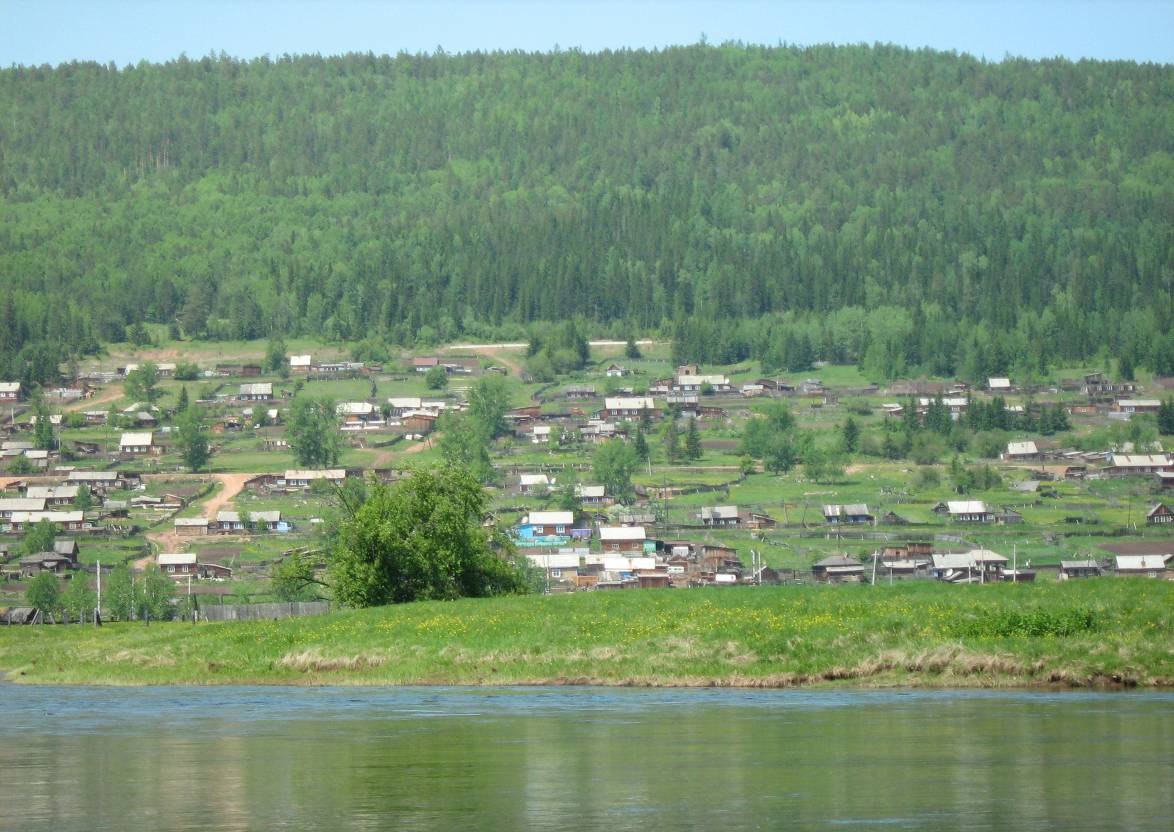                                Семигорского сельского поселения № 15   Вторник  1 октября  2019 год                         2                         Вестник                 Вторник          1 октября                                   № 15Российская ФедерацияИркутская областьНижнеилимский районСЕМИГОРСКОЕ СЕЛЬСКОЕ ПОСЕЛЕНИЕАДМИНИСТРАЦИЯПОСТАНОВЛЕНИЕот «16» сентября  2019г.  № 64п. Семигорск «О проведении предварительного отбора участников на закупку товаров, работ, услуг в целях оказания гуманитарной помощи либо ликвидации последствий чрезвычайных ситуаций природного или техногенного характера на территории Семигорского сельского поселения Нижнеилимского   района на 2019 год»      В соответствии со статьями 80 Федерального закона № 44-ФЗ от 05.04.2013г. «О контрактной системе в сфере закупок товаров, работ, услуг для обеспечения государственных и муниципальных нужд», администрация  Семигорского сельского поселения Нижнеилимского  районаПОСТАНОВЛЯЕТ:1. Провести предварительный отбор участников на закупку товаров, работ, услуг в целях оказания гуманитарной помощи либо ликвидации последствий чрезвычайных ситуаций природного или техногенного характера на территории Семигорского сельского поселения Нижнеилимского района на 2019 год.2. Создать единую комиссию для проведения предварительного отбора участников на закупку товаров, работ, услуг в целях оказания гуманитарной помощи либо ликвидации последствий чрезвычайных ситуаций природного или техногенного характера на территории Семигорского сельского поселения Нижнеилимского района на 2019 год в составе:Председатель единой комиссии: Сетямин Анатолий Михайлович – глава Семигорского сельского поселения. Заместитель председателя единой комиссии:Пашнина Юлия Анатольевна – специалист ГО и ЧС  Семигорского сельского поселения Нижнеилимского района;Члены единой комиссии:Баранова Ольга Васильевна – ведущий специалист администрации  Семигорского сельского  поселения Нижнеилимского района;Романова Вера Владимировна – специалист ЖКХ  сельского поселения Нижнеилимского района. Голоднюк Марина Викторовна – ведущий бухгалтер администрации Семигорского сельского поселения.Секретарь единой комиссии: Голоднюк Марина Викторовна – ведущий бухгалтер администрации Семигорского сельского поселения. 3. Голоднюк Марине Викторовне разместить в информационно-телекоммуникационной сети «Интернет» на официальном сайте www.zakupki.gov.ru извещение о проведении указанного выше предварительного отбора. 4. Контроль за исполнением данного Постановления оставляю за собой.Глава Семигорского сельского поселения                                                                                           А.М. СетяминРоссийская ФедерацияИркутская областьНижнеилимский муниципальный районДУМА   СЕМИГОРСКОГО    СЕЛЬСКОГО    ПОСЕЛЕНИЯРЕШЕНИЕ №241от 18 сентября 2019г. Семигорское сельское поселение	«О внесении изменений в Решение Думы Семигорского сельского поселения Нижнеилимского района от 25.06.2018г. № 212 «Об утверждении Положения о порядке назначения перерасчета, индексации и выплаты пенсии за выслугу лет гражданам, замещавшим должности муниципальной службы в муниципальном образовании «Семигорское сельское поселение» Нижнеилимского района»    На основании Акта КСП Нижнеилимского муниципального района от 19.08.2019г. № 01-07/7а по результатам контрольного мероприятия «Проверка правомерности и обоснованности назначения и выплаты пенсии за выслугу лет лицам, замещавшим муниципальные должности муниципальной службы МО «Семигорское СП» за 2018 год и текущий период 2019 года»РЕШИЛА:1. Внести в Решение Думы Семигорского сельского поселения Нижнеилимского района от 25.06.2018 г. № 212 «Об утверждении Положения о порядке  назначения перерасчета, индексации и выплаты  пенсии за выслугу лет гражданам, замещавшим  должности муниципальной службы в муниципальном образовании «Семигорское сельское поселение» Нижнеилимского района» следующие изменения:1. Пункт 2 изложить в новой редакции: Решение Думы Семигорского сельского поселения от 22.02.2008г. № 13 «Об утверждении Положения о порядке назначении и выплате пенсии за выслугу лет за счет средств бюджета Семигорского муниципального образования гражданам, замещавшим должности муниципальной службы в органе местного самоуправления Семигорское муниципальное образование Нижнеилимского района»2. Пункт 2.1. Признать утратившим силу.3. Опубликовать настоящее решение в периодическом  издании "Вестник Семигорского сельского поселения" и на официальном сайте администрации Семигорского сельского поселения.4. Настоящее решение вступает в силу после его официального  опубликования.5. Контроль за исполнением данного решения оставляю за собой.Глава Семигорского сельского поселения                                                                                                              А.М. Сетямин№ 15                        Вестник               Вторник          1     октября                                     318 сентября 2019 г. № 242РОССИЙСКАЯ ФЕДЕРАЦИЯИРКУТСКАЯ ОБЛАСТЬНИЖНЕИЛИМСКИЙ РАЙОНСЕМИГОРСКОЕ МУНИЦИПАЛЬНОЕ ОБРАЗОВАНИЕДУМАРЕШЕНИЕОБ УТВЕРЖДЕНИИ ПОЛОЖЕНИЯ О ПОРЯДКЕ НАЗНАЧЕНИЯ, И ВЫПЛАТЫ ЕЖЕМЕСЯЧНОЙ ДОПЛАТЫ К ПЕНСИИ ГЛАВЕ СЕМИГОРСКОГО МУНИЦИПАЛЬНОГО ОБРАЗОВАНИЯ       В соответствии с Федеральным законом от 06.10.2003 N 131-ФЗ "Об общих принципах организации местного самоуправления в Российской Федерации", Законом Иркутской области от 17.12.2008 N 122-оз "О гарантиях осуществления полномочий депутата, члена выборного органа местного самоуправления, выборного должностного лица местного самоуправления в Иркутской области", руководствуясь статьей 26 п. 5 Устава Семигорского муниципального образования, Дума Семигорского муниципального образованияР Е Ш И Л А:1. Утвердить Положение о порядке назначения и выплаты ежемесячной доплаты к пенсии Главе Семигорского муниципального образования (Приложение).2. Опубликовать настоящее Решение в периодическом печатном издании СМИ «Вестник» Семигорского сельского поселения и разместить на официальном сайте администрации Семигорского сельского поселения в информационно - телекоммуникационной сети «Интернет».3. Действия настоящего решения распространить на правоотношения с 01.01.2018 года.4. Настоящее решение вступает в силу с момента его официального опубликования.5. Контроль за исполнением настоящего Решения Думы Семигорского муниципального образования оставляю за собой.Глава Семигорского муниципального образования                                                                        А.М. СетяминПриложениек решению Думы Семигорскогомуниципального образования№ 242 от 18 сентября 2019г.ПОЛОЖЕНИЕО ПОРЯДКЕ НАЗНАЧЕНИЯ И ВЫПЛАТЫ ЕЖЕМЕСЯЧНОЙ ДОПЛАТЫ К ПЕНСИИ ГЛАВЕ СЕМИГОРСКОГО МУНИЦИПАЛЬНОГО ОБРАЗОВАНИЯ1. ОБЩИЕ ПОЛОЖЕНИЯ1.Настоящее Положение о порядке назначения и выплаты ежемесячной доплаты к пенсии Главе Семигорского муниципального образования (далее - Положение) разработано в соответствии с  Федеральным законом от 06.10.2003 N 131-ФЗ "Об общих принципах организации местного самоуправления в Российской Федерации", Федеральным законом от 28.12.2013 N 400-ФЗ "О страховых пенсиях", Законом РФ от 19.04.1991 N 1032-1 "О занятости населения в Российской Федерации", Законом Иркутской области от 17.12.2008 N 122-оз "О гарантиях осуществления полномочий депутата, члена выборного органа местного самоуправления, выборного должностного лица местного самоуправления в Иркутской области" и определяет  порядок назначения и выплаты ежемесячной доплаты к страховой пенсии по старости, страховой пенсии по инвалидности, назначенным в соответствии с Федеральным законом от 28.12.2013 N 400-ФЗ "О страховых пенсиях", пенсии, назначенной в соответствии с Законом Российской Федерации от 19.04.1991 N 1032-1 "О занятости населения в Российской Федерации" (далее - ежемесячная доплата к пенсии) главе Семигорского муниципального образования (далее - Глава сельского поселения).2. Ежемесячная доплата к пенсии назначается:1) к страховой пенсии по старости - пожизненно;2) к пенсии по инвалидности - на срок, на который определена инвалидность;3) к пенсии, назначенной в соответствии с Законом РФ от 19.04.1991 N 1032-1 "О занятости населения в Российской Федерации", - на срок установления данной пенсии.3.При наличии у лица, осуществлявшего полномочия Главы сельского поселения, права на получение в соответствии с законодательством Российской Федерации, субъектов Российской Федерации пенсии за выслугу лет либо иных ежемесячных выплат, связанных с замещением государственной должности Российской Федерации, должности федеральной государственной службы, государственной должности субъекта РФ, должности государственной гражданской службы субъекта Российской Федерации, муниципальной должности, должности муниципальной службы и одновременно права на получение ежемесячной доплаты к пенсии, ему соответствующими органами назначается одна из вышеуказанных выплат (доплат) по его выбору.4. Финансирование расходов на ежемесячные доплаты к пенсии осуществляется за счет средств бюджета Семигорского муниципального образования.2. УСЛОВИЯ НАЗНАЧЕНИЯ ЕЖЕМЕСЯЧНОЙ ДОПЛАТЫ К ПЕНСИИ1. Ежемесячная доплата к пенсии устанавливается распоряжением администрации Семигорского муниципального образования при соблюдении следующих условий:1) должностное лицо осуществляло полномочия на постоянной (штатной) основе;2) осуществление полномочий Главы сельского поселения не менее срока, на который он был избран и  при наличии стажа, определенного Законом Иркутской области от 17.12.2008 N 122-оз "О гарантиях осуществления полномочий депутата, члена выборного органа местного самоуправления, выборного должностного лица местного самоуправления в Иркутской области";3) увольнение с должности Главы сельского поселения имело место по одному из следующих оснований:- окончание срока полномочий;- преобразование муниципального образования;- отставка по собственному желанию в связи с выходом на пенсию- упразднение должности или изменение структуры органов местного самоуправления;- прекращение полномочий органов местного самоуправления.3. УСЛОВИЯ, ПРЕПЯТСТВУЮЩИЕ НАЗНАЧЕНИЮ ЕЖЕМЕСЯЧНОЙ ДОПЛАТЫ К ПЕНСИИ1. Не имеют права на ежемесячную доплату к пенсии лица, замещавшие должность Главы сельского поселения в случаях:1) отзыва Главы сельского поселения избирателями;2) вступления в отношении Главы сельского поселения в законную силу обвинительного приговора суда.4                         Вестник                 Вторник          1 октября                                   № 154. ИСЧИСЛЕНИЕ РАЗМЕРА, ИНДЕКСАЦИЯ ЕЖЕМЕСЯЧНОЙ ДОПЛАТЫ К ПЕНСИИ1. Ежемесячная доплата к пенсии назначается в размере прожиточного минимума, установленного в целом по Иркутской области в расчете на душу населения на день назначения ежемесячной доплаты к пенсии.2. При изменении размера прожиточного минимума, установленного в целом по Иркутской области в расчете на душу населения, ежемесячная доплата к пенсии индексируется.5. ПОРЯДОК ОБРАЩЕНИЯ ЗА НАЗНАЧЕНИЕМ ЕЖЕМЕСЯЧНОЙ ДОПЛАТЫ К ПЕНСИИ1. Назначение ежемесячной доплаты к пенсии устанавливается по письменному заявлению о назначении и выплате ежемесячной доплаты к пенсии (далее - заявление) лица, осуществлявшего полномочия Главы сельского поселения (далее - заявитель, получатель), поданному специалисту по муниципальной службе и кадрам администрации Семигорского муниципального образования (далее – Специалист).2. В заявлении указывается (приложение 1):1) фамилия, имя, отчество, дата рождения, адрес места жительства, паспортные и контактные данные заявителя;2) вид пенсии, назначенной в соответствии с действующим законодательством РФ;3) обязательство о сообщении информации, влекущей прекращение права на назначение и выплату ежемесячной доплаты к пенсии, в соответствии с пунктом 2 раздела 6 настоящего положения;4) перечень прилагаемых к заявлению документов.3. К заявлению прилагаются следующие документы:1) копия документа, удостоверяющего личность заявителя (с предъявлением подлинника либо нотариально заверенная копия);2) копия трудовой книжки (с предъявлением подлинника либо нотариально заверенная копия);3) копия пенсионного удостоверения заявителя либо справки (сведений) о назначенной пенсии, выданной территориальным органом Пенсионного фонда Российской Федерации (с предъявлением подлинника либо нотариально заверенная копия);4) копия справки федерального государственного учреждения медико-социальной экспертизы об установлении инвалидности (с предъявлением подлинника либо нотариально заверенная копия);5) реквизиты лицевого счета в банке или иной кредитной организации для перевода ежемесячной доплаты к пенсии.4. Заявление о назначении ежемесячной доплаты к пенсии с приложением необходимых документов регистрируется Специалистом.5. При приеме заявления о назначении ежемесячной доплаты к пенсии Специалист:1) проверяет правильность оформления заявления и соответствие изложенных в нем сведений документу, удостоверяющему личность, и иным представленным документам;2) сличает подлинники документов с их копиями, удостоверяет их, фиксирует выявленные расхождения;3) регистрирует поступившее заявление с приложенными документами в журнале регистрации и выдает (направляет) расписку-уведомление, в которой указывается дата приема заявления, перечень документов.Днем обращения за назначением ежемесячной доплаты к пенсии считается день регистрации заявления с документами, указанными в пункте 3 настоящего Положения.6. После приема заявления Специалист:1) готовит справку о должностях, периоды службы (работы) в которых включаются в стаж муниципальной службы для назначения ежемесячной доплаты к пенсии, по форме согласно приложению N 2 к настоящему Положению;2) запрашивает в необходимых случаях от органа местного самоуправления или органа государственной власти, в котором заявитель замещал должность муниципальной или государственной гражданской службы (в государственных органах исполнительной власти области - соответствующей кадровой службы), документы, подтверждающие стаж муниципальной или государственной гражданской службы, и иные документы, имеющие значение для принятия решения.7. Комиссия по установлению стажа работы для назначения пенсии за выслугу лет, созданная при Главе администрации (далее - Комиссия), в соответствии с полномочиями:- устанавливает наличие, либо отсутствие условий для назначения ежемесячной доплаты к пенсии; - определяет стаж муниципальной службы заявителя;- определяет дату, с которой должна начисляться ежемесячная доплата к пенсии;- определяет размер ежемесячной доплаты к пенсии;- принимает решение о наличии либо об отсутствии права на ежемесячную доплату к пенсии.Протокол заседания комиссии прилагается к документам должностного лица, представленным для назначения ежемесячной доплаты к пенсии.8. Специалист в течение двух рабочих дней с момента получения решения Комиссии о наличии права у заявителя на ежемесячную доплату к пенсии, готовит проект распоряжения администрации Семигорского муниципального образования о назначении ежемесячной доплаты к пенсии.9. Специалист письменно уведомляет заявителя о назначении, либо  отсутствии права на ежемесячную доплату к пенсии.6. ПОРЯДОК ВЫПЛАТЫ ЕЖЕМЕСЯЧНОЙ ДОПЛАТЫ К ПЕНСИИ1. Ежемесячная доплата к пенсии выплачивается с месяца, следующего за месяцем, в котором подано заявление, но не ранее чем со дня прекращения полномочий по муниципальной должности и назначения страховой пенсии по старости, страховой пенсии по инвалидности, назначенным в соответствии с Федеральным законом от 28.12.2013 N 400-ФЗ "О страховых пенсиях", пенсии, назначенной в соответствии с Законом Российской Федерации от 19.04.1991 N 1032-1 "О занятости населения в Российской Федерации".2. Получатель ежемесячной доплаты к пенсии в течение 5 календарных дней со дня наступления обстоятельств, указанных в настоящем пункте, с предоставлением подтверждающих документов, обязан сообщить в письменном виде в администрацию Семигорского муниципального образования  на имя Главы сельского поселения:1) о замещении государственной должности Российской Федерации, должности федеральной государственной гражданской службы, государственной должности субъекта Российской Федерации, должности государственной гражданской службы субъекта Российской Федерации, муниципальной должности, должности муниципальной службы;2) об изменении адреса своего места жительства, реквизитов отделения банка и номера счета, на который производится перечисление ежемесячной доплаты к пенсии;3) о назначении в соответствии с законодательством Российской Федерации, субъектов Российской Федерации пенсии за выслугу лет либо иных ежемесячных выплат, связанных с замещением государственной должности Российской Федерации, должности федеральной государственной службы, государственной должности субъекта Российской Федерации, должности государственной гражданской службы субъекта Российской Федерации, муниципальной должности, должности муниципальной службы.3. Ежемесячная доплата к пенсии на основании распоряжения администрации Семигорского муниципального образования  прекращается в случаях, установленных Законом Иркутской области от 17.12.2008 N 122-оз "О гарантиях осуществления № 15                        Вестник               Вторник          1     октября                                     5полномочий депутата, члена выборного органа местного самоуправления, выборного должностного лица местного самоуправления в Иркутской области", со дня, следующего за днем наступления обстоятельств, повлекших прекращение права на получение ежемесячной доплаты к пенсии.4. Выплата ежемесячной доплаты к пенсии на основании распоряжения администрации Семигорского муниципального образования приостанавливается при замещении лицом, получающим указанную ежемесячную доплату к пенсии, государственной должности Российской Федерации, должности федеральной государственной службы, государственной должности субъекта Российской Федерации, должности государственной гражданской службы субъекта Российской Федерации, муниципальной должности, должности муниципальной службы со дня ее замещения. После освобождения названного лица от указанных должностей выплата ежемесячной доплаты к пенсии возобновляется на основании распоряжения администрации Семигорского муниципального образования на прежних условиях по его заявлению с предоставлением документа, подтверждающего освобождение лица от указанных должностей.Глава Семигорского муниципального образования                                                                        А.М. СетяминПриложение 1к положению о порядке назначенияи выплаты ежемесячной доплаты к пенсииГлаве Семигорского муниципальногообразования Главе администрации Семигорскогомуниципального образования от_______________________________Ф.И.О. заявителяДата рождения ________________________Адрес: ________________________________________________________Телефон _______________________Паспортные данные:серия ___________ N ________________выдан _____________________________дата выдачи ________________________ЗАЯВЛЕНИЕВ соответствии с Законом Иркутской области от 17.12.2008 N 122 - оз "О гарантиях осуществления полномочий депутата, члена выборного органа местного самоуправления, выборного должностного лица местного самоуправления в Иркутской области" (принят Постановлением Законодательного Собрания Иркутской области от 05.12.2008 N 4/10-ЗС), Положением о порядке назначения и выплаты ежемесячной доплаты к пенсии Главе Семигорского муниципального образования, утвержденным решением Думы Семигорского муниципального образования № ____ от «___»______20__ г., прошу назначить мне доплату к страховой пенсии по старости, страховой пенсии по инвалидности, назначенным в соответствии с Федеральным законом от 28.12.2013 N 400-ФЗ "О страховых пенсиях", пенсии, назначенной в соответствии с Законом Российской Федерации от 19.04.1991 N 1032-1 "О занятости населения в Российской Федерации" (нужное подчеркнуть).Я предупрежден(а) об обязанности в 5-дневный срок в письменном виде сообщить в администрацию Семигорского муниципального образования обо всех обстоятельствах, влекущих за собой изменение размера и/или прекращение (приостановление) мне доплаты к пенсии.Доплату к пенсии прошу перечислять в банк ______________________N счета ______________________________________Я даю согласие администрации Семигорского муниципального образования осуществлять обработку моих персональных данных (фамилия, имя, отчество, дата рождения, место рождения, адрес, контактный телефон, паспортные данные) в целях назначения и выплаты доплаты к пенсии, для чего разрешаю совершать в отношении моих персональных данных сбор, запись, систематизацию, накопление, хранение, уточнение (обновление, изменение), извлечение, использование, передачу (распространение, предоставление, доступ), обезличивание, блокирование, удаление, уничтожение персональных данных.Срок  действия согласия - на время, необходимое для предоставления муниципальной услуги.Дата ________________                 Подпись _____________________________Документы приняты "__" ____________ 20__ г. и зарегистрированы под N _____________________________       ____________________________________(подпись сотрудника,                            (расшифровка подписи)принявшего заявление)(линия отреза)Расписка-уведомлениеЗаявление и документы заявителя __________________________________________________________________________________________________________________________приняты "__" ____________ 20__ г. N ____________________________________(подпись должностного лица).6                         Вестник                 Вторник          1 октября                                   № 15Приложение 2к положению о порядке назначенияи выплаты ежемесячной доплаты к пенсииГлаве Семигорского муниципальногообразования ПРИМЕРНАЯ СПРАВКАО ПЕРИОДАХ СЛУЖБЫ (РАБОТЫ), УЧИТЫВАЕМЫХ ПРИ ИСЧИСЛЕНИИСТАЖА МУНИЦИПАЛЬНОЙ СЛУЖБЫ__________________________________________(Ф.И.О.)Общий стаж муниципальной службы: _________________30 сентября 2019 г. № 243РОССИЙСКАЯ ФЕДЕРАЦИЯИРКУТСКАЯ ОБЛАСТЬНИЖНЕИЛИМСКИЙ РАЙОНСЕМИГОРСКОЕ МУНИЦИПАЛЬНОЕ ОБРАЗОВАНИЕДУМАРЕШЕНИЕО внесении изменений в Решение Думы Семигорского сельского  поселения Нижнеилимского района "О бюджете Семигорского муниципального образования на 2019 год и на плановый период 2020 и 2021годов "от 27.12.2018 г. № 228"      В соответствии со статьей 153 БК РФ,  Положением о бюджетном процессе в Семигорском муниципальном образовании, Уставом Семигорского муниципального образования, Дума Семигорского сельского поселения Нижнеилимского районаРЕШИЛА:     Внести в Решение Думы Семигорского сельского поселения Нижнеилимского района от 27.12.2018г. № 228 «О бюджете Семигорского муниципального образования на 2019 год и на плановый период 2020 и 2021 годов»  следующие изменения:Пункт 1 изложить в следующей редакции:Утвердить основные характеристики бюджета Семигорского муниципального образования на 2019 год:общий объем доходов бюджета Семигорского муниципального образования в сумме 10 526,9 тыс. рублей, в том числе безвозмездные поступления в сумме 9 039,2 тыс. рублей, из них объем межбюджетных трансфертов, получаемых из других бюджетов бюджетной системы Российской Федерации, в сумме 9 039,2 тыс. рублей;общий объем расходов бюджета Семигорского муниципального образования в сумме 10 707,4 тыс. рублей;размер дефицита бюджета Семигорского муниципального образования в сумме 180,5 тыс. рублей. Установить, что превышение дефицита бюджета Семигорского муниципального образования над ограничениями установленными статьей 92.1 Бюджетного Кодекса Российской Федерации, осуществлено в пределах суммы снижения остатков средств на счете по учету средств бюджета Семигорского муниципального образования в объеме 137,7 тыс. рублей.Дефицит бюджета Семигорского муниципального образования без учета суммы остатков средств на счете по учету средств бюджета составляет 42,8 тыс. руб. или 2,9 % общего годового объема доходов бюджета поселения без учета общего объема годового объема безвозмездных поступлений.3. Администрации Семигорского муниципального образования опубликовать настоящее решение Думы Семигорского городского поселения Нижнеилимского района в СМИ.Глава Семигорскогомуниципального образования                                                                                А. М. Сетямин№ 15                        Вестник               Вторник          1     октября                                     730 сентября 2019 г. № 244РОССИЙСКАЯ ФЕДЕРАЦИЯИРКУТСКАЯ ОБЛАСТЬНИЖНЕИЛИМСКИЙ РАЙОНСЕМИГОРСКОЕ МУНИЦИПАЛЬНОЕ ОБРАЗОВАНИЕДУМАРЕШЕНИЕОБ УТВЕРЖДЕНИИ ПОЛОЖЕНИЯ О ГАРАНТИЯХ ОСУЩЕСТВЛЕНИЯ ПОЛНОМОЧИЙ ГЛАВЫ СЕМИГОРСКОГО СЕЛЬСКОГО ПОСЕЛЕНИЯРуководствуясь Конституцией РФ, на основании Федерального закона от 01.05.2017 № 90-ФЗ «О внесении изменений в статью 21 Федерального закона «О муниципальной службе в Российской Федерации»», Законом Иркутской области от 17.12.2008 г. № 122-ОЗ «О гарантиях осуществления полномочий депутата, члена выборного органа местного самоуправления, выборного должностного лица местного самоуправления в Иркутской области», Уставом Семигорского муниципального образования, заслушав информацию председателя Думы Сетямина А.М., Дума Семигорского сельского поселенияРЕШИЛА:1. Утвердить Положение о гарантиях осуществления полномочий главы Семигорского сельского поселения (Приложение №1).2. Контроль за исполнением данного решения оставляю за собой.Глава Семигорского сельского поселения                                                                                                              А.М. СетяминПриложение №1к решению ДумыСемигорского сельского поселенияот 30 сентября 2019 г. № 244Положение о гарантиях осуществления полномочий главы Семигорского сельского поселения           Настоящее Положение в соответствии с Конституцией Российской Федерации, федеральными законами, Законом Иркутской области от 17.12.2008г. № 122-оз «О гарантиях осуществления полномочий депутата, члена выборного органа местного самоуправления, выборного должностного лица местного самоуправления в Иркутской области» (далее – Закон Иркутской области «О гарантиях осуществления полномочий депутата, члена выборного органа местного самоуправления, выборного должностного лица местного самоуправления в Иркутской области»), Уставом Семигорского муниципального образования устанавливает правовые, социальные, материальные, организационные гарантии осуществления полномочий главы Семигорского сельского поселения, депутата Семигорского сельского поселения.Глава 1. Общие положенияСтатья 1. Понятия, используемые в настоящем Положении1. Гарантии осуществления полномочий главы Семигорского сельского поселения депутата Думы Семигорского сельского поселения – правовое средство, обеспечивающие реализацию указанным лицами своей деятельности в соответствии с полномочиями, установленными федеральными законами, Уставом Иркутской области, и законами Иркутской области, Уставом Семигорского муниципального образования и иными муниципальными правовыми актами.2. Под выборным лицом местного самоуправления в настоящем Положении понимаются глава Семигорского сельского поселения, депутат Думы Семигорского сельского поселения.Статья 2. Цели установления гарантий осуществления полномочий выборного лица местного самоуправления.1. Гарантии осуществления полномочий выборного лица местного управления (далее – гарантии) устанавливаются в целях обеспечения условий для эффективного и беспрепятственного осуществления его полномочий.2. Выборное лицо местного самоуправления не вправе пользоваться установленными гарантиями в ущерб авторитету другого выборного лица, выборного органа местного самоуправления и иных органов местного самоуправления.3. Гарантии осуществления полномочий выборного лица местного самоуправления не могут использоваться в целях, противоречащих интересам муниципального образования и его жителей.Статья 3. Гарантии осуществления полномочий выборного лица местного самоуправления      Гарантии осуществлений полномочий выборного лица местного самоуправления в соответствии с Федеральным законом «Об общих принципах организации местного самоуправления в Российской Федерации», иными федеральными законами, Законом Иркутской области «О гарантиях осуществления полномочий депутата, члена выборного органа местного самоуправления, выборного должностного лица местного самоуправления», Уставом Семигорского муниципального образования устанавливаются настоящим Положением и иными муниципальными правовыми актами.Статья 4. Финансирование гарантий осуществления полномочий выборного лица местного самоуправления     Финансирование осуществления гарантий осуществления полномочий выборного лица местного самоуправления осуществляется за счет средств бюджета Семигорского сельского поселения в соответствии с бюджетной классификацией.Глава 2. Правовые гарантии осуществления полномочий выборного лица местного самоуправленияСтатья 5. Гарантии самостоятельного осуществления деятельности выборного лица местного самоуправления в пределах его полномочий1. Выборному лицу местного самоуправления гарантируется самостоятельное осуществление своей деятельности в пределах полномочий, установленных Уставом Семигорского муниципального образования и иными муниципальными правовыми актами в соответствии с федеральными законами, Уставом Иркутской области и законами Иркутской области.2. Неправомерное воздействие на выборное лицо местного самоуправления членов его семьи и других родственников с целью воспрепятствовать исполнению их полномочий, оскорбление выборного лица местного самоуправления, клевета в отношении выборного лица местного самоуправления, клевета в отношении выборного лица местного самоуправления влекут за собой ответственность в соответствии с федеральными законами.Статья 6. Гарантии осуществления полномочий выборного лица местного самоуправления при привлечении к уголовной или административной ответственности      Гарантии осуществления полномочий выборного лица местного самоуправления при привлечении его к уголовной или административной ответственности устанавливаются федеральными законами.8                         Вестник                 Вторник          1 октября                                   № 15Глава 3. Социальные и материальные гарантии осуществленияполномочий выборного лица местного самоуправленияСтатья 7. Основные гарантии трудовых прав выборного лица местного самоуправления, осуществляющего полномочия на постоянной основе1. Выборное лицо местного самоуправления, осуществляющее полномочия на постоянной основе, прекращает трудовые отношения на прежнем месте работы в соответствии с федеральными законами.2. Период осуществления выборным лицом местного самоуправления своих полномочий на постоянной основе засчитывается в общий стаж или срок службы, стаж работы (службы) по специальности, а также в стаж (общую продолжительность) муниципальной службы в соответствии с федеральными законами.Статья 8. Гарантии по оплате труда выборного лица местного самоуправления, осуществляющего полномочия на постоянной основе1. Выборному лицу местного самоуправления, осуществляющему полномочия на постоянной основе, за счет средств местного бюджета производится оплата труда в виде ежемесячного денежного вознаграждения, а также денежного поощрения и иных денежных выплат, установленных настоящей статьей. 2. Ежемесячное денежное вознаграждение главы Семигорского муниципального образования состоит из должностного оклада, процентной надбавки за выслугу лет.2.1. Ежемесячная процентная надбавка к должностному окладу за выслугу лет устанавливается Главе Семигорского сельского поселения в размере 10%.3. Ежемесячное денежное поощрение:3.1. Ежемесячное денежное поощрение в размере 3,9 (от оклада + выслуга лет).4. Дополнительные выплаты:4.1. Ежеквартальное денежное поощрение (от оклада + выслуга лет):3.5. На ежемесячное денежное вознаграждение, ежемесячное денежное поощрение и ежеквартальное денежное поощрение начисляются районный коэффициент и процентная надбавка к заработной плате за работу в местностях, приравненных к районам Крайнего Севера в размерах, установленных федеральным и областным законодательством.Статья 9. Надбавка к должностному окладу за выслугу лет1. Выплата надбавки за выслугу лет выборному лицу местного самоуправления, осуществляющему полномочия на постоянной основе, производится ежемесячно дифференцированно в зависимости от общего стажа работы (службы), дающего право на получение этой надбавки в следующих размерах:- от 1 года до 5 лет - 10% от должностного оклада- от 5 лет до 10 лет- 15% от должностного оклада- от 10 лет до 15 лет- 20% от должностного оклада- свыше 15 лет - 30% от должностного оклада.2. В стаж работы (службы), дающей право на получение ежемесячной надбавки к должностному окладу за выслугу лет включаются (засчитывается) периоды замещения должностей, включаемые (засчитываемые) в стаж муниципальной службы для определения продолжительности ежегодного дополнительного оплачиваемого отпуска за выслугу лет, предоставляемого муниципальным служащим, и установления им других гарантий, предусмотренных законодательством. 3. Стаж работы (службы) для установления ежемесячной надбавки за выслугу лет выборному лицу местного самоуправления, осуществляющему полномочия на постоянной основе, определяется Комиссией по установлению стажа муниципальной службы, созданной в органе местного самоуправления, а в случае ее отсутствия – кадровой службой органа местного самоуправления. 4. Основанием для выплаты надбавки к должностному окладу за выслугу лет выборному лицу местного самоуправления, осуществляющему полномочия на постоянной основе, является решение Думы Семигорского сельского поселения, устанавливающее размер ежемесячной надбавки за выслугу лет выборного лица местного самоуправления.Статья 10. Гарантии предоставления ежегодного оплачиваемого отпуска выборному лицу местного самоуправления, осуществляющему полномочия на постоянной основе1. Выборному лицу местного самоуправления, осуществляющему полномочия на постоянной основе, предоставляется ежегодный оплачиваемый отпуск.     Ежегодный оплачиваемый отпуск выборного лица местного самоуправления, осуществляющего полномочия на постоянной основе, состоит из основного оплачиваемого отпуска и дополнительных оплачиваемых отпусков.2. Выборному лицу местного самоуправления, осуществляющему полномочия на постоянной основе, предоставляется ежегодный основной оплачиваемый отпуск в количестве 30 календарных дней.3.Продолжительность ежегодного дополнительного оплачиваемого отпуска за выслугу лет выборному должностному лицу исчисляется: - при стаже от 1 года до 5 лет - 1 календарный день;- при стаже от 5 до 10 лет - 5 календарных дней;- при стаже от 10 до 15 лет - 7 календарных дней;- при стаже 15 лет и более - 10 календарных дней.     При этом продолжительность ежегодного оплачиваемого отпуска за выслугу лет не может превышать 10 календарных дней.     Ежегодный дополнительный оплачиваемый отпуск за выслугу лет при исчислении общей продолжительности ежегодного оплачиваемого отпуска суммируется с ежегодным основным оплачиваемым отпуском.4. Выборному лицу местного самоуправления, осуществляющему полномочия на постоянной основе, предоставляется ежегодный дополнительный оплачиваемый отпуск за ненормированный рабочий день продолжительностью 3-х календарных дней.5. Дополнительный оплачиваемый отпуск за работу в местности, приравненной к районам Крайнего Севера (статья 321 ТК РФ) – 16 календарных дней.6. Выборное лицо местного самоуправления, осуществляющее полномочия на постоянной основе, пользуется правом на получение иных дополнительных оплачиваемых отпусков, предусмотренных федеральным законодательством.7. Ежегодный основной оплачиваемый отпуск и дополнительные оплачиваемые отпуска суммируются и по желанию выборного лица местного самоуправления, могут предоставляться по частям.8. Выборному лицу местного самоуправления, осуществляющему полномочия на постоянной основе, в порядке, установленном федеральными законами, может быть предоставлен отпуск без сохранения оплаты труда.Статья 11. Компенсация расходов на оплату стоимости проезда и провоза багажа к месту использования отпуска и обратно№ 15                        Вестник               Вторник          1     октября                                     91. Выборное лицо местного самоуправления, осуществляющее полномочия на постоянной основе, имеет право на оплату один раз в два года за счет средств местного бюджета стоимости проезда в пределах территории Российской Федерации к месту использования отпуска и обратно любым видом транспорта (за исключением такси), в том числе личным, а также на оплату стоимости багажа весом до 30 кг. 2. Неработающие члены семьи выборного лица местного самоуправления, осуществляющего полномочия на постоянной основе (муж, жена, несовершеннолетние дети) так же имеют право на компенсацию данных расходов независимо от времени использования отпуска 3. Размер, условия и порядок компенсации расходов на оплату стоимости проезда и провоза багажа к месту использования отпуска и обратно для выборных лиц местного самоуправления, осуществляющих полномочия на постоянной основе, и членов их семей устанавливаются Решением Думы Семигорского сельского поселенияСтатья 12. Порядок назначения и выплаты ежемесячной доплаты к пенсии лицу, осуществлявшему полномочия выборного лица местного самоуправления на постоянной основе1. В соответствии с Уставом Семигорского муниципального образования  лицу, осуществлявшему полномочия выборного лица местного самоуправления на постоянной основе не менее срока, на который оно было избрано, и имеющему стаж муниципальной службы, продолжительность которого для назначения пенсии за выслугу лет в соответствующем году определяется согласно приложению к Федеральному закону от 15 декабря 2001 года N 166-ФЗ "О государственном пенсионном обеспечении в Российской Федерации", за счет средств местного бюджета устанавливается ежемесячная доплата к страховой пенсии по старости, страховой пенсии по инвалидности, назначенным в соответствии с Федеральным законом от 28 декабря 2013 года № 400-ФЗ «О страховых пенсиях» (далее - страховая пенсия по старости, страховая пенсия по инвалидности), пенсии, назначенной в соответствии с Законом Российской Федерации от 19 апреля 1991 года № 1032-1 «О занятости населения в Российской Федерации» (далее - пенсия, назначенная в соответствии с Законом Российской Федерации «О занятости населения в Российской Федерации»).2. Ежемесячная доплата к страховой пенсии по старости, страховой пенсии по инвалидности, пенсии, назначенной в соответствии с Законом Российской Федерации «О занятости населения в Российской Федерации» устанавливается в размере величины прожиточного минимума, установленной в целом по Иркутской области на душу населения на день выплаты доплаты.3. Ежемесячная доплата назначается к страховой пенсии по старости пожизненно, к страховой пенсии по инвалидности - на срок, на который определена инвалидность, к пенсии, назначенной в соответствии с Законом Российской Федерации «О занятости населения в Российской Федерации».4. Назначение ежемесячной доплаты производится с первого числа месяца, в котором поступило обращение за назначением ежемесячной доплаты, но не ранее чем со дня возникновения права на нее.5. Для назначения ежемесячной доплаты к страховой пенсии по старости, страховой пенсии по инвалидности, пенсии, назначенной в соответствии с Законом Российской Федерации «О занятости населения в Российской Федерации», лицо, осуществлявшее полномочия выборного лица местного самоуправления на постоянной основе, обращается в соответствующий орган местного самоуправления с заявлением о назначении ему и выплате ежемесячной доплаты к страховой пенсии по старости, страховой пенсии по инвалидности пенсии, назначенной в соответствии с Законом Российской Федерации «О занятости населения в Российской Федерации».6. К заявлению о назначении и выплате ежемесячной доплаты прилагаются следующие документы:1) документ, удостоверяющий личность заявителя в соответствии с законодательством Российской Федерации, с приложением его копии;2) согласие заявителя на обработку персональных данных;3) документы, подтверждающие полномочия представителя заявителя и его личность, с копиями в случае подачи документов представителем заявителя;4) справка кадровой службы соответствующего органа местного самоуправления о периодах замещения должностей, включаемых (засчитываемых) в стаж муниципальной службы для назначения ежемесячной доплаты;5) заверенная в установленном порядке копия трудовой книжки;6) справка территориального органа Пенсионного фонда Российской Федерации по месту жительства заявителя о назначении соответствующей пенсии;7) реквизиты счета в банке или иной организации для перечисления ежемесячной доплаты.7. Выплата ежемесячной доплаты лицу, осуществлявшему полномочия выборного лица местного самоуправления на постоянной основе, производится на основании правового акта, изданного соответственно мэром Нижнеилимского муниципального района, председателем Думы Семигорского сельского поселения.Статья 13. Медицинское и государственное социальное страхование выборного лица местного самоуправления осуществляющего полномочия на постоянной основе     Выборное лицо местного самоуправления, осуществляющего полномочия на постоянной основе, подлежит обязательному медицинскому и государственному социальному страхованию в порядке, установленном действующим законодательством.Статья 14. Гарантии транспортного обслуживания Выборного лица местного самоуправления     Выборному лицу местного самоуправления предоставляется служебный транспорт либо возмещаются транспортные расходы, связанные с осуществлением его полномочий, за счет средств местного бюджета в соответствии с муниципальными правовыми актами.Статья 15. Гарантии, предоставляемые выборному лицу местного самоуправления, осуществлявшему полномочия на постоянной основе, при прекращении его полномочий     Установленная Уставом Семигорского муниципального образования единовременная выплата при прекращении полномочий выборного лица местного самоуправления, осуществлявшего полномочия на постоянной основе, выплачивается в месячный срок со дня прекращения полномочий на основании правового акта вновь избранного лица местного самоуправления соответственно на должность Главы Семигорского сельского поселения, председателя Думы Семигорского сельского поселения.Глава 4. Организационные гарантии осуществления полномочий выборного лица местного самоуправленияСтатья 16. Гарантии выборного лица местного самоуправления по участию в решении вопросов местного значения1. Выборное лицо местного самоуправления осуществляет свои полномочия непосредственно и лично.2. Выборное лицо местного самоуправления оповещает о дате, времени и месте проведения заседаний Думы Семигорского сельского поселения, о выносимых на рассмотрение Думы вопросах, а также участвует в заседаниях Думы Семигорского сельского поселения в порядке, определенном Уставом Семигорского муниципального образования и иными муниципальными правовыми актами.     10                         Вестник                 Вторник          1 октября                                 № 15 В отношении депутатов Думы Семигорского сельского поселения вышеуказанное оповещение осуществляется заблаговременно, в письменной форме, с представлением для предварительного ознакомления материалов по выносимым на рассмотрение вопросам, в установленных муниципальными правовыми актами порядке и сроках.    Депутат Думы Семигорского сельского поселения принимает личное участие в заседаниях Думы Семигорского сельского поселения, непосредственно через процедуру голосования участвует в принятии решений Думы Семигорского сельского поселения с правом решающего голоса.3. Депутату Думы Семигорского сельского поселения при осуществлении его полномочий в Думе Семигорского сельского поселения гарантируется право:1) предлагать вопросы для рассмотрения на заседании Думы Семигорского сельского поселения; 2) вносить предложения и замечания по повестке дня, по порядку рассмотрения и существу обсуждаемых вопросов, поправки к проектам решений Думы Семигорского сельского поселения, вносить проекты решений для рассмотрения на заседаниях Думы Семигорского сельского поселения. Проекты и поправки, внесенные в установленном порядке депутатом Думы Семигорского сельского поселения, подлежат обязательному рассмотрению Думой, и по ним проводится голосование;3) Избирать и быть избранным в руководящие органы Думы Семигорского сельского поселения, комиссии или иные органы, формируемые Думой, и принимать участие в их работе; выражать особое мнение в письменной форме в случае несогласия с решением указанного органа по проекту решения или иным вопросам, которое подлежит обязательному оглашению на заседании Думы Семигорского сельского поселения при рассмотрении соответствующего вопроса;4) высказывать мнение по персональному составу формируемых органов и по кандидатурам избираемых (назначенных с согласия) должностных лиц;5) участвовать в обсуждениях, задавать вопросы докладчикам и председательствующему на заседании, требовать ответов на них и давать оценку ответам, выступать с обоснованием своих предложений и по мотивам голосования, давать справки;6) вносить предложения о заслушивании на заседании Думы Семигорского сельского поселения внеочередного отчета или информации должностных лиц, возглавляющих органы, подконтрольные и (или) подотчетные Думе Семигорского сельского поселения;7) обращаться с запросом;8) оглашать обращения граждан, имеющие, по его мнению, общественное значение;9) знакомиться с текстами своих выступлений в протоколах заседаний Думы Семигорского сельского поселения;10) требовать включения в протокол заседания текста своего выступления, не оглашенного в связи с прекращением прений.4. Выборное лицо местного самоуправления в соответствии с Уставом Семигорского муниципального образования обладает правом инициативы по внесению в соответствующий орган местного самоуправления проектов муниципальных правовых актов, которое гарантируется обязательной процедурой их рассмотрения соответствующим органом.5. Выборное лицо местного самоуправления Семигорского сельского поселения в целях осуществления его полномочий наделяется правом:1) истребовать информацию от органов и должностных лиц местного самоуправления, должностных лиц муниципальных органов, муниципальных учреждений и муниципальных унитарных предприятий;2) направлять органам и должностным лицам местного самоуправления, должностным лицам муниципальных органов, муниципальных учреждений и муниципальных унитарных предприятий Семигорского сельского поселения обращения для принятия решений и (или) совершения иных действий в соответствии с их компетенцией и требовать ответа о результатах их рассмотрения;3) инициировать проведение отчетов органов и должностных лиц местного самоуправления, должностных лиц муниципальных органов, муниципальных учреждений и муниципальных унитарных предприятий;4) инициировать проведение депутатских проверок (расследований), депутатских слушаний и принимать в них участие;5) обращаться в государственные органы, органы местного самоуправления в соответствии с их компетенцией с предложением о проведении проверки правомерности решений и (или) действий (бездействия) органов и должностных лиц местного самоуправления, должностных лиц муниципальных органов, муниципальных учреждений и муниципальных унитарных предприятий;6) инициировать вопрос о привлечении должностных лиц местного самоуправления, должностных лиц муниципальных органов, муниципальных учреждений и муниципальных унитарных предприятий к ответственности в порядке, установленном федеральными законами, муниципальными правовыми актами Семигорского сельского поселения;7) присутствовать на заседаниях Думы Семигорского сельского поселения и иных органов Семигорского сельского поселения;8) беспрепятственно посещать мероприятия, организуемые и проводимые органами местного самоуправления и иными муниципальными органами Семигорского сельского поселения;9) беспрепятственно посещать органы государственной власти области, иные государственные органы области, органы местного самоуправления и иные муниципальные органы, областные государственные и муниципальные унитарные предприятия и учреждения, пользоваться правом на беспрепятственный прием их руководителями, правом на ознакомление в установленном порядке с документами этих учреждений, предприятий, за исключением тех, которые содержат коммерческую и иную информацию, охраняемую в соответствии с федеральными законами.Статья 17. Гарантии по осуществлению выборным лицом местного самоуправления приема граждан, организация работы с обращениями граждан1. Выборному лицу местного самоуправления в целях организации личного приема граждан обеспечивается:1) предоставление на безвозмездной основе помещений, находящихся в муниципальной собственности либо закрепленных за муниципальными учреждениями, муниципальными унитарными предприятиями;2) информирование о графике проведения приема граждан;3) привлечение помощников, а также специалистов органов местного самоуправления для получения квалифицированных консультаций по обращениям;4) доступ к правовой и иной информации, необходимой для рассмотрения обращений граждан.2. Порядок организации и обеспечения условий проведения выборным лицом местного самоуправления личного приема граждан определяется муниципальными правовыми актами.Статья 18. Гарантии по осуществлению выборным лицом местного самоуправления приема граждан, организации работы с обращениями граждан1. Выборному лицу местного самоуправления в целях организации личного приема граждан обеспечивается:1) предоставление на безвозмездной основе помещения, находящееся в муниципальной собственности либо закрепленное за муниципальным учреждением;№ 15                        Вестник              Вторник          1     октября                                     112) информирование о графике проведения приема граждан;3) привлечение специалистов органов местного самоуправления для получения квалифицированных консультаций по обращениям;4) доступ к правовой и иной информации, необходимой для рассмотрения обращений граждан.2. Порядок организации и обеспечения условий проведения выборным лицом местного самоуправления личного приема граждан определяется муниципальными правовыми актами.Статья 19. Гарантии по осуществлению выборным лицом местного самоуправления права на обращение, депутатский запрос1. Выборному лицу местного самоуправления в целях реализации полномочий гарантируется право на обращение:1) к мэру Нижнеилимского муниципального района и иным выборным лицам местного самоуправления;2) к муниципальным органам и их должностным лицам;3) к руководителям муниципальных учреждений, муниципальных унитарных предприятий;4) к должностным лицам органов государственной власти Иркутской области, иных государственных органов Иркутской области;5) к руководителям организаций, осуществляющих свою деятельность на территории Семигорского муниципального образования;6) к иным должностным лицам и органам, в чью компетенцию входит рассмотрение и принятие решений по вопросам местного значения или связанным с реализацией выборным лицом местного самоуправления его полномочий.2. Должностные лица, к которым направлены обращения выборных лиц местного самоуправления, обязаны дать ответ на указанные обращения или представить запрашиваемые документы в течение одного месяца со дня их поступления, если иное не установлено законодательством.3. Депутат Думы Семигорского сельского поселения наделяется правом на обращение, которое по решению Думы Семигорского сельского поселения может быть признано депутатским запросом. В качестве депутатского запроса может быть признано обращение депутата к государственным органам, органам местного самоуправления, руководителям общественных объединений, организаций всех форм собственности, расположенных на территории муниципального образования, по вопросам, входящим в компетенцию Думы Семигорского сельского поселения. Ответ на депутатский запрос представляется в письменной форме не позднее пятнадцати дней со дня его поступления, если иное не установлено законодательством, и оглашается на заседании Думы Семигорского сельского поселения.Статья 20. Гарантии по осуществлению выборным лицом местного самоуправления права на обращение с вопросом к должностным лицам на заседании Думы Семигорского сельского поселения      Депутат Думы Семигорского сельского поселения на заседании Думы Семигорского сельского поселения вправе с разрешения председательствующего обратиться с вопросом к главе администрации Семигорского сельского поселения и иным должностным лицам органа местного самоуправления.Статья 21. Гарантии по осуществлению выборным лицом местного самоуправления права на получение информации1. Выборное лицо местного самоуправления обеспечивается текстами правовых актов, принятыми главой Семигорского сельского поселения, органами местного самоуправления, их должностными лицами, а также другими информационными и справочными документами и материалами в порядке, определенном правовыми актами Семигорского сельского поселения.2. Государственные органы, органы местного самоуправления, общественные органы и объединения, организации представляют выборному лицу местного самоуправления по вопросам, связанным с осуществлением его полномочий, необходимые информацию и документы в порядке, установленном федеральными законами и муниципальными правовыми.3. Порядок реализации гарантий по осуществлению выборным лицом местного самоуправления права на получение информации определяется муниципальными правовыми актами в соответствии с федеральными законами.Статья 22. Гарантии по осуществлению выборным лицом местного самоуправления права на информирование о своей деятельности1. Выборное лицо местного самоуправления вправе на информирование о своей деятельности:1) Доведения до сведения граждан информации о своей работе, втом числе:- размещение информации о своей деятельности в муниципальных средствах массовой информации;- участие в мероприятиях, проводимых органами местного самоуправления и иными муниципальными органами.2. Выборному лицу местного самоуправления обеспечиваются условия для обнародования отчета его деятельности:1)  выступление выборного лица местного самоуправления с отчетом в муниципальных средствах массовой информации не реже одного раза в год;2) выступления выборного лица местного самоуправления с отчетом на собраниях граждан; 3) отчетного выступления выборного лица местного самоуправления на заседании Думы Семигорского сельского поселения.Статья 23. Гарантии обеспечения выборного лица местного самоуправления, осуществляющего свои полномочия на постоянной основе      Выборному лицу местного самоуправления, осуществляющему свои полномочия на постоянной основе, предоставляется рабочее место с необходимым для исполнения своих полномочий техническим оснащением.Статья 24. Гарантии по использованию выборным лицом местного самоуправления средств связи для осуществления его полномочий      Выборному лицу местного самоуправления для осуществления его полномочий предоставляется право беспрепятственного пользования средствами связи местного самоуправления, муниципальных органов.Статья 25. Гарантии по предоставлению выборному лицу местного самоуправления служебного жилого помещения      Выборному лицу местного самоуправления, осуществляющему свои полномочия на постоянной основе и не имеющему постоянного места жительства в населенном пункте, в котором расположен соответствующий орган местного самоуправления, предоставляется служебное жилое помещение в соответствии с законодательством или возмещаются расходы по найму жилого помещения по расценкам, не превышающем стоимость проживания в гостиничном номере по минимальным расценкам в указанном населенном пункте.Статья 26. Гарантии выборного лица местного самоуправления при направлении в служебные командировки      Выборному лицу местного самоуправления, осуществляющему свои полномочия на постоянной основе, возмещаются расходы, связанные со служебными командировками, в порядке, установленном муниципальными правовыми актами.Глава 5. Заключительные положенияСтатья 27. Вступление настоящего Положения в силу     Настоящее Положение вступает в силу с момента его подписания.12                         Вестник                 Вторник          1 октября                                 № 15РОССИЙСКАЯ ФЕДЕРАЦИЯ            Иркутская область                                                                     Нижнеилимский районДУМА  СЕМИГОРСКОГО  МУНИЦИПАЛЬНОГО ОБРАЗОВАНИЯРЕШЕНИЕот 30 сентября 2019 года  № 245 п. Семигорск«О внесении изменений в  «Положение об оплате труда  муниципальных служащих администрации Семигорского сельского поселения»       В соответствии с Постановлением Правительства Иркутской области от 27.11.2014 года № 599-пп «Об установлении нормативов формирования расходов на оплату труда депутатов, выборных должностных лиц местного самоуправления, осуществляющих свои полномочия на постоянной основе, муниципальных служащих и содержание органов местного самоуправления муниципальных образований Иркутской области» (в редакции от 19 июня 2019 года), Постановлением Правительства Иркутской области от 19.06.2019 года № 486-пп «О внесении изменений в нормативы формирования расходов на оплату труда депутатов, выборных должностных лиц местного самоуправления, осуществляющих свои полномочия на постоянной основе, муниципальных служащих и содержание органов местного самоуправления муниципальных образований Иркутской области», указом Губернатора Иркутской области от 14.03.2019 года № 52-уг «Об увеличении (индексации) размеров окладов месячного денежного содержания государственных гражданских служащих Иркутской области, руководствуясь   ч.2 ст.59 Устава администрации Семигорского муниципального образования,  Дума Семигорского сельского поселения       РЕШИЛА:1.Считать действующим решение Думы от 17.01.2018 г. № 194 «Об утверждении Положения об оплате труда муниципальных служащих администрации Семигорского муниципального образования» и внести изменения в «Положение об оплате труда  муниципальных служащих администрации Семигорского сельского поселения» в п.2 ст.3 главы 2  изложив в следующей редакции:2.Размеры должностных окладов: 2.Администрации Семигорского сельского поселения опубликовать настоящее решение в периодическом печатном издании  «Вестник» Семигорского сельского поселения и разместить на официальном сайте администрации Семигорского сельского поселения в информационно-телекоммуникационной сети «Интернет».3.Настоящее решение считать вступившим в силу с 1 сентября 2019 года.Глава Семигорского сельского поселения                                                                                                              А.М. Сетямин30 сентября 2019 года  № 246РОССИЙСКАЯ ФЕДЕРАЦИЯИРКУТСКАЯ ОБЛАСТЬНИЖНЕИЛИМСКИЙ  РАЙОНСЕМИГОРСКОЕ МУНИЦИПАЛЬНОЕ ОБРАЗОВАНИЕДУМАРЕШЕНИЕ«Об утверждении Положения об организации и проведении общественных обсуждений или публичных слушаний по вопросам градостроительной деятельности на территории Семигорского муниципального образования»В соответствии с Градостроительным кодексом Российской Федерации, Федеральным законом от 06.10.2003 N 131-ФЗ "Об общих принципах организации местного самоуправления в Российской Федерации", Федеральным законом от 21.07.2014 N 212-ФЗ "Об основах общественного контроля в Российской Федерации", руководствуясь Уставом Семигорского муниципального образования, Дума  Семигорского сельского поселенияРЕШИЛА:1. Утвердить Положение об организации и проведении общественных обсуждений или публичных слушаний по вопросам градостроительной деятельности на территории Семигорского муниципального образования согласно приложению.2. Опубликовать настоящее решение в СМИ «Вестник Семигорского муниципального образования» и разместить на официальном сайте администрации  Семигорского  сельского поселения в сети Интернет.3.  Настоящее решение вступает в силу после его опубликования.Глава Семигорского муниципального образования                                                                            А.М. СетяминПриложение к решению
Думы Семигорского МО             от  30 сентября 2019г.№246 Положение
об организации и проведении общественных обсуждений или публичных слушаний по вопросам градостроительной деятельности на территории Семигорского муниципального образованияГлава 1. Общие положения1.1. Настоящее Положение разработано в соответствии с Градостроительным кодексом Российской Федерации, Федеральным законом от 06.10.2003 N 131-ФЗ "Об общих принципах организации местного самоуправления в Российской Федерации", Федеральным законом от 21.07.2014 N 212-ФЗ "Об основах общественного контроля в Российской Федерации".1.2. Настоящее Положение определяет порядок организации и проведения общественных обсуждений или публичных слушаний по вопросам градостроительной деятельности на территории Семигорского муниципального образования.№ 15                        Вестник              Вторник          1     октября                                     131.3. Общественные обсуждения или публичные слушания по вопросам градостроительной деятельности проводятся с целью соблюдения прав человека на благоприятные условия жизнедеятельности, прав и законных интересов правообладателей земельных участков и объектов капитального строительства.1.4. Под общественными осуждениями или публичными слушаниями по вопросам градостроительной деятельности в настоящем Положении понимается способ участия жителей Семигорского муниципального образования в осуществлении градостроительной деятельности на территории Семигорского муниципального образования и выявления мнения иных заинтересованных лиц, права и интересы которых могут затрагиваться при осуществлении градостроительной деятельности на территории Семигорского муниципального образования, по существу выносимых на общественные обсуждения или публичные слушания вопросов градостроительной деятельности (далее - вопросы).1.5. Участниками общественных обсуждений или публичных слушаний являются граждане, постоянно проживающие на территории, в отношении которой подготовлены проекты документов, указанных в п. 1.7 настоящего Положения, правообладатели находящихся в границах этой территории земельных участков и (или) расположенных на них объектов капитального строительства, а также правообладатели помещений, являющихся частью указанных объектов капитального строительства.1.6. Результаты общественных обсуждений и (или) публичных слушаний учитываются при принятии градостроительных решений, указанных в п. 1.7 настоящего Положения.1.7. Обязательному рассмотрению на общественных обсуждениях или публичных слушаниях подлежат:1) проект генерального плана поселения, проект о внесении изменений в генеральный план поселения;2) проект правил землепользования и застройки поселения, проекты о внесении изменений в правила землепользования и застройки поселения;3) проекты планировки территорий и (или) проекты межевания территорий;4) вопросы предоставления разрешения на условно разрешенный вид использования земельных участков или объектов капитального строительства;5) вопросы предоставления разрешения на отклонение от предельных параметров разрешенного строительства, реконструкции объектов капитального строительства;1.8 Перечень общественных обсуждений и (или) публичных слушаний размещается на официальном сайте Администрации Семигорского сельского поселения  в сети Интернет.Глава 2. Порядок организации и проведения общественных обсуждений или публичных слушаний2.1. Общественные обсуждения или публичные слушания проводятся в связи с подготовкой проектов документов, указанных в пп.1, пп.2, пп.3 п. 1.7 настоящего Положения, а также в связи с обращениями заинтересованных лиц в целях решения вопросов, указанных в пп. 4, пп.5 п.1.7 настоящего Положения.2.2. Общественные обсуждения или публичные слушания назначаются Главой муниципального образования.2.3. Глава муниципального образования принимает решение о назначении общественных обсуждений или публичных слушаний в срок, установленный настоящим Положением для соответствующего проекта или вопроса градостроительной деятельности.2.5. Процедура проведения общественных обсуждений состоит из следующих этапов:1) оповещение о начале общественных обсуждений;2) размещение проекта, подлежащего рассмотрению на общественных обсуждениях, и информационных материалов к нему на официальном сайте Администрации Семигорского сельского поселения  (далее ─ официальный сайт) и открытие экспозиции или экспозиций такого проекта;3) проведение экспозиции или экспозиций проекта, подлежащего рассмотрению на общественных обсуждениях;4) подготовка и оформление протокола общественных обсуждений;5) подготовка и опубликование заключения о результатах общественных обсуждений.2.6. Процедура проведения публичных слушаний состоит из следующих этапов:1) оповещение о начале публичных слушаний;2) размещение проекта, подлежащего рассмотрению на публичных слушаниях, и информационных материалов к нему на официальном сайте и открытие экспозиции или экспозиций такого проекта;3) проведение экспозиции или экспозиций проекта, подлежащего рассмотрению на публичных слушаниях;4) проведение собрания или собраний участников публичных слушаний;5) подготовка и оформление протокола публичных слушаний;6) подготовка и опубликование заключения о результатах публичных слушаний.2.7. После принятия решения Главой Семигорского  муниципального образования о назначении общественных обсуждений или публичных слушаний, оповещение о начале общественных обсуждений или публичных слушаний подлежит опубликованию в официальном печатном средстве массовой информации и размещению на официальном сайте администрации Семигорского сельского поселения  в сети Интернет. С момента опубликования оповещения участники общественных обсуждений или публичных слушаний считаются оповещенными. Заинтересованные лица могут быть дополнительно извещены телефонограммой, письмом.2.8. Оповещение о начале общественных обсуждений или публичных слушаний подлежит опубликованию с момента принятия решения о назначении общественных обсуждений или публичных слушаний в следующие сроки:1) не менее чем за 3 дня, но не более чем за 7 дней на официальном интернет-сайте администрации Семигорского сельского поселения.2) не менее чем за 3 дня, но не более чем за 7 дней в официальных печатных средствах массовой информации в порядке, установленном для официального опубликования муниципальных правовых актов администрации Семигорского сельского поселения.2.9. Распространяется на информационных стендах, оборудованных около здания Администрации Семигорского сельского поселения, в местах массового скопления граждан и в иных местах, расположенных на территории, в отношении которой подготовлены соответствующие проекты, и (или) в границах территориальных зон и (или) земельных участков, указанных в части 3 настоящей статьи (далее - территория, в пределах которой проводятся общественные обсуждения или публичные слушания), иными способами, обеспечивающими доступ участников общественных обсуждений и (или) публичных слушаний к указанной информации.2.10. Оповещение о начале общественных обсуждений или публичных слушаний должно содержать:1) информацию о проекте, подлежащем рассмотрению на общественных обсуждениях или публичных слушаниях, и перечень информационных материалов к такому проекту;2) информацию о порядке и сроках проведения общественных обсуждений или публичных слушаний по проекту, подлежащему рассмотрению на общественных обсуждениях или публичных слушаниях;14                         Вестник                 Вторник          1 октября                                 № 153) информацию о месте, дате открытия экспозиции или экспозиций проекта, подлежащего рассмотрению на общественных обсуждениях или публичных слушаниях, о сроках проведения экспозиции или экспозиций такого проекта, о днях и часах, в которые возможно посещение указанных экспозиции или экспозиций;4) информацию о порядке, сроке и форме внесения участниками общественных обсуждений или публичных слушаний предложений и замечаний, касающихся проекта, подлежащего рассмотрению на общественных обсуждениях или публичных слушаниях.2.11. оповещение о начале общественных обсуждений или публичных слушаниях также должно содержать информацию об официальном сайте, на котором будут размещены проект, подлежащий рассмотрению на общественных обсуждениях, и информационные материалы к нему, или информационных системах, в которых будут размещены такой проект и информационные материалы к нему, с использованием которых будут проводиться общественные обсуждения. Оповещение о начале публичных слушаний также должно содержать информацию об официальном сайте, на котором будут размещены проект, подлежащий рассмотрению на публичных слушаниях, и информационные материалы к нему, информацию о дате, времени и месте проведения собрания или собраний участников публичных слушаний.2.12. В сообщении, направляемом правообладателям земельных участков, объектов капитального строительства, указанном в п. 2.7 настоящего Положения указываются: 1) наименование проекта (вопроса), по которому проводятся общественный обсуждения или публичные слушания;2) сведения о сроке проведения общественных обсуждений или публичных слушаний, в том числе: дате, времени и месте проведения открытого обсуждения проектов (вопросов), рассматриваемых на публичных слушаниях;3) порядок и срок приема предложений и замечаний по проекту (вопросу), рассматриваемому на общественных обсуждениях или публичных слушаниях.Глава 3. Орган, уполномоченный на организацию и проведение общественных обсуждений и (или) публичных слушаний3.1. Органом, уполномоченным на организацию и проведение общественных обсуждений или публичных слушаний по проектам и вопросам, указанным в пп.1, пп.3 п. 1.7 настоящего Положения, является Администрация  Семигорского сельского поселения в пределах полномочий (далее - Администрация, уполномоченный орган).       Ответственным за организацию и проведение общественных обсуждений или публичных слушаний по проектам и вопросам, указанным в пп.1, пп.3 п. 1.7 настоящего Положения, является глава поселения.3.2. Органом, уполномоченным на проведение общественных обсуждений или публичных слушаний по проектам и вопросам, указанным в пп.2, пп.4, пп.5 п. 1.7 настоящего Положения, является комиссия по обеспечению разработки, согласования, обсуждения и внесения изменений в Правила землепользования и застройки Семигорского сельского поселения (далее - комиссия, уполномоченный орган), состав и порядок деятельности комиссии утверждается главой муниципального образования.       Требования к составу и порядку деятельности комиссии устанавливаются в соответствии с законодательством Российской Федерации, Иркутской области, нормативными правовыми актами администрации Семигорского сельского поселения.Глава 4. Расходы на организацию и проведение общественных обсуждений и (или) публичных слушаний4.1. Организация и проведение общественных обсуждений или публичных слушаний осуществляется:1) за счёт средств Администрации Семигорского сельского поселения  в случае проведения общественных обсуждений или публичных слушаний по вопросам, указанным в пп.1, пп.2, п.п.3 п. 1.7 настоящего Положения в пределах предоставленных полномочий;2) за счет средств заинтересованных лиц по вопросам, указанным в пп.1, пп.4, п.п.5 п. 1.7 настоящего Положения.Глава 5. Организация общественных обсуждений или публичных слушаний5.1. При организации общественных обсуждений или публичных слушаний Администрация/комиссия:1) определяет председателя и секретаря общественных обсуждений или публичных слушаний;2) составляет план работы по подготовке и проведению общественных обсуждений или публичных слушаний;3) принимает заявления от участников общественных обсуждений или публичных слушаний;4) определяет перечень представителей администрации  Семигорского сельского  поселения, разработчиков градостроительной документации, экспертов и иных лиц, приглашаемых для выступлений перед участниками публичных слушаний (далее - докладчики);5) устанавливает время, порядок и последовательность выступлений на открытом заседании публичных слушаниях.Глава 6. Срок проведения общественных обсуждений или публичных слушаний1.1. Срок проведения общественных обсуждений или публичных слушаний устанавливается решением о назначении публичных слушаний, указанным в п.2 настоящего Положения, в соответствии с Градостроительным кодексом Российской Федерации и требованиями глав 10, 11, 12, 13 настоящего Положения.Глава 7. Права и обязанности участников общественных обсуждений и публичных слушаний7.1. В период размещения в соответствии с пп.2 п.2.5, пп.2 п.2.6 настоящего Положения проекта, подлежащего рассмотрению на общественных обсуждениях или публичных слушаниях, и информационных материалов к нему и проведения экспозиции или экспозиций такого проекта участники общественных обсуждений или публичных слушаний, прошедшие в соответствии с п.7.5 настоящего Положения идентификацию, имеют право вносить предложения и замечания, касающиеся такого проекта:1) посредством официального сайта (в случае проведения общественных обсуждений);2) в письменной или устной форме в ходе проведения собрания или собраний участников публичных слушаний (в случае проведения публичных слушаний);3) в письменной форме в адрес организатора общественных обсуждений или публичных слушаний;4) посредством записи в книге (журнале) учета посетителей экспозиции проекта, подлежащего рассмотрению на общественных обсуждениях или публичных слушаниях.7.2. Предложения и замечания, внесенные в соответствии с п.7.1 настоящего Положения, подлежат регистрации, а также обязательному рассмотрению организатором общественных обсуждений или публичных слушаний, за исключением случая, предусмотренного п.7.3 настоящего Положения.7.3. Предложения и замечания, внесенные в соответствии с п.7.1. настоящего Положения, не рассматриваются в случае выявления факта представления участником общественных обсуждений или публичных слушаний недостоверных сведений.7.4. Уполномоченный орган информирует лиц, внесших предложения и замечания, о принятом решении по каждому предложению и замечанию в соответствии с Порядком предоставления предложений и замечаний по вопросу, рассматриваемому на общественных обсуждениях или публичных слушаниях в сфере градостроительной деятельности.7.5. Участники общественных обсуждений или публичных слушаний в целях идентификации представляют сведения о себе (фамилию, имя, отчество (при наличии), дату рождения, адрес места жительства (регистрации) - для физических лиц; наименование, № 15                        Вестник              Вторник          1     октября                                     15основной государственный регистрационный номер, место нахождения и адрес - для юридических лиц) с приложением документов, подтверждающих такие сведения. Участники общественных обсуждений или публичных слушаний, являющиеся правообладателями соответствующих земельных участков и (или) расположенных на них объектов капитального строительства и (или) помещений, являющихся частью указанных объектов капитального строительства, также представляют сведения соответственно о таких земельных участках, объектах капитального строительства, помещениях, являющихся частью указанных объектов капитального строительства, из Единого государственного реестра недвижимости и иные документы, устанавливающие или удостоверяющие их права на такие земельные участки, объекты капитального строительства, помещения, являющиеся частью указанных объектов капитального строительства.7.6. Не требуется представление указанных в п.7.5 настоящего Положения документов, подтверждающих сведения об участниках общественных обсуждений (фамилию, имя, отчество (при наличии), дату рождения, адрес места жительства (регистрации) - для физических лиц; наименование, основной государственный регистрационный номер, место нахождения и адрес - для юридических лиц), если данными лицами вносятся предложения и замечания, касающиеся проекта, подлежащего рассмотрению на общественных обсуждениях, посредством официального сайта (при условии, что эти сведения содержатся на официальном сайте). При этом для подтверждения сведений, указанных в пп.7.5 настоящего Положения, может использоваться единая система идентификации и аутентификации.7.7. Обработка персональных данных участников общественных обсуждений или публичных слушаний осуществляется с учетом требований, установленных Федеральным законом от 27 июля 2006 года N 152-ФЗ «О персональных данных».Глава 8. Процедура проведения открытого обсуждения проектов (вопросов), рассматриваемых на публичных слушаниях8.1. Открытое обсуждение проектов (вопросов), рассматриваемых на публичных слушаниях (далее - открытое обсуждение), проводится администрацией/комиссией в количестве не менее двух представителей, уполномоченных на проведение публичных слушаний, в порядке, предусмотренном настоящим Положением.8.2. К участию в публичных слушаниях допускаются лица, являющиеся в соответствии с требованиями настоящего Положения участниками публичных слушаний.8.3. Перед началом открытого обсуждения представители уполномоченного органа организуют регистрацию лиц, участвующих в открытом обсуждении (далее - участники открытого обсуждения) в соответствии с пп.7.5 и пп.7.6. Регистрация лиц осуществляется в журнале регистрации, который ведется на бумажном носителе.8.4. Лица, не прошедшие регистрацию, к участию в открытом заседании не допускаются.8.5. На публичные слушания не допускаются лица, находящиеся в состоянии алкогольного, наркотического или токсического опьянения.8.6. Участники публичных слушаний, желающие выступить на открытом обсуждении, должны зарегистрироваться в качестве выступающих в журнале регистрации, указанном в п. 8.3 настоящего Положения.8.7. Председатель публичных слушаний перед началом открытого обсуждения доводит до сведения присутствующих следующую информацию:1) вопросы (наименование проектов), подлежащие обсуждению на публичных слушаниях;2) порядок и последовательность проведения публичных слушаний;3) состав приглашенных лиц, информацию о количестве участников публичных слушаний;4) представляет докладчиков, устанавливает время, отведенное на выступление участникам публичных слушаний;5) наличие поступивших предложений и замечаний по предмету публичных слушаний;6) иную информацию, необходимую для проведения публичных слушаний.8.8. Председатель предоставляет слово докладчикам на публичных слушаниях по обсуждаемому вопросу, после чего следуют вопросы участников публичных слушаний. Вопросы могут быть заданы как в устной, так и в письменной форме.       Далее Председатель публичных слушаний предоставляет слово, в порядке очередности, участникам открытого обсуждения, зарегистрированным в качестве выступающих на открытом обсуждении в соответствии с требованиями главы 7 настоящего Положения.      Председатель публичных слушаний имеет право на внеочередное выступление.      Участники открытого обсуждения, выступают только с разрешения Председателя публичных слушаний.      Выступающие не вправе употреблять в своей речи грубые, оскорбительные выражения, наносящие вред чести и достоинству других лиц, призывать к незаконным действиям, использовать заведомо ложную информацию, допускать необоснованные обвинения в чей-либо адрес.      Выступления на открытом обсуждении должны быть связаны с предметом публичных слушаний.8.9. Для выступления на открытом обсуждении отводится:1) на доклад и содоклад - до 20 минут;2) на вопросы к докладчику (содокладчику), представителям уполномоченного органа и ответы на них - до 1 часа;3) на выступление участников открытого обсуждения, - до 3 минут на одно выступление, до 1 часа в целом на всех участников открытого обсуждения.8.10. Участники открытого обсуждения не вправе мешать проведению открытого обсуждения, не вправе вмешиваться в ход публичных слушаний, прерывать их выкриками, аплодисментами.      При несоблюдении порядка, установленного настоящим Положением, участники открытого обсуждения, могут быть удалены из помещения, являющегося местом проведения открытого заседания.      В случае возникновения на открытом обсуждении чрезвычайных обстоятельств, а также невозможности пресечения грубого нарушения порядка Председатель публичных слушаний объявляет перерыв. В этом случае открытое обсуждение считается прерванным на 20 минут.8.11. По окончании открытого обсуждения Председатель публичных слушаний оглашает информацию о количестве поступивших предложений и замечаний.8.12. Открытое обсуждение протоколируется. Протокол открытого обсуждения подписывается Председателем публичных слушаний и секретарем.8.13. Открытое обсуждение проводится в будние дни с 15-00 до 19-00 часов, в выходные дни - с 10 до 18 часов.      Не допускается назначение открытого обсуждения на нерабочий праздничный день, а также день, непосредственно предшествующий нерабочему праздничному дню.8.14. Организатор слушаний не вправе ограничить доступ в помещение зарегистрированным в установленном порядке участникам публичных слушаний или их представителям.8.15. Собрания участников публичных слушаний проводятся в помещениях, оборудованных для демонстрации обсуждаемых проектов. Помещение должно обладать вместимостью, достаточной для размещения всех участников публичных слушаний.16                         Вестник                 Вторник          1 октября                                 № 15Глава 9. Документы общественных обсуждений или публичных слушаний9.1. Документами общественных обсуждений или публичных слушаний являются итоговые документы общественных обсуждений или публичных слушаний и документы, связанные с организацией и проведением публичных слушаний.      Итоговыми документами общественных обсуждений или публичных слушаний являются протокол общественных обсуждений или публичных слушаний по форме согласно приложению 1 к настоящему Положению и заключение о результатах общественных обсуждений или публичных слушаний по форме согласно приложению 2 к настоящему Положению, оформленные уполномоченным органом в установленном порядке.9.2. Протокол общественных обсуждений или публичных слушаний подготавливается в течении 3 рабочих дней со дня окончания приема предложений и замечаний по проекту (вопросу), рассматриваемому на общественных обсуждениях или публичных слушаниях.9.3. В протоколе общественных обсуждений или публичных слушаниях указывается:1) дата оформления протокола общественных обсуждений или публичных слушаний;2) информация об организаторе общественных обсуждений или публичных слушаний;3) информация, содержащаяся в опубликованном оповещении о начале общественных обсуждений или публичных слушаний, дата и источник его опубликования;4) информация о сроке, в течение которого принимались предложения и замечания участников общественных обсуждений или публичных слушаний, о территории, в пределах которой проводятся общественные обсуждения или публичные слушания;5) все предложения и замечания участников общественных обсуждений или публичных слушаний с разделением на предложения и замечания граждан, являющихся участниками общественных обсуждений или публичных слушаний и постоянно проживающих на территории, в пределах которой проводятся общественные обсуждения или публичные слушания, и предложения и замечания иных участников общественных обсуждений или публичных слушаний.9.4. К протоколу общественных обсуждений или публичных слушаний прилагается перечень принявших участие в рассмотрении проекта участников общественных обсуждений или публичных слушаний, включающий в себя сведения об участниках общественных обсуждений или публичных слушаний (фамилию, имя, отчество (при наличии), дату рождения, адрес места жительства (регистрации) - для физических лиц; наименование, основной государственный регистрационный номер, место нахождения и адрес - для юридических лиц).9.5. Участник общественных обсуждений или публичных слушаний, который внес предложения и замечания, касающиеся проекта, рассмотренного на общественных обсуждениях или публичных слушаниях, имеет право получить выписку из протокола общественных обсуждений или публичных слушаний, содержащую внесенные этим участником предложения и замечания.9.6. На основании протокола общественных обсуждений или публичных слушаний организатор общественных обсуждений или публичных слушаний осуществляет подготовку заключения о результатах общественных обсуждений или публичных слушаний.9.7. Заключение о результатах общественных обсуждений или публичных слушаний подготавливается в течении 5 рабочих дней со дня окончания приема предложений и замечаний по проекту (вопросу), рассматриваемому на общественных обсуждениях или публичных слушаниях.9.8. Заключение о результатах проведения общественных обсуждений и (или) публичных слушаний утверждается Председателем публичных слушаний/председателем комиссии или должностным лицом, уполномоченным на проведение общественных обсуждений и (или) публичных слушаний.9.9. В заключении о результатах общественных обсуждений или публичных слушаний должны быть указаны:1) дата оформления заключения о результатах общественных обсуждений или публичных слушаний;2) наименование проекта, рассмотренного на общественных обсуждениях или публичных слушаниях, сведения о количестве участников общественных обсуждений или публичных слушаний, которые приняли участие в общественных обсуждениях или публичных слушаниях;3) реквизиты протокола общественных обсуждений или публичных слушаний, на основании которого подготовлено заключение о результатах общественных обсуждений или публичных слушаний;4) содержание внесенных предложений и замечаний участников общественных обсуждений или публичных слушаний с разделением на предложения и замечания граждан, являющихся участниками общественных обсуждений или публичных слушаний и постоянно проживающих на территории, в пределах которой проводятся общественные обсуждения или публичные слушания, и предложения и замечания иных участников общественных обсуждений или публичных слушаний. В случае внесения несколькими участниками общественных обсуждений или публичных слушаний одинаковых предложений и замечаний допускается обобщение таких предложений и замечаний;5) аргументированные рекомендации организатора общественных обсуждений или публичных слушаний о целесообразности или нецелесообразности учета внесенных участниками общественных обсуждений или публичных слушаний предложений и замечаний и выводы по результатам общественных обсуждений или публичных слушаний.9.10. Заключение о результатах общественных обсуждений или публичных слушаний подлежит опубликованию в официальном печатном средстве массовой информации и размещению на официальном сайте органов местного самоуправления Семигорского муниципального образования  в сети Интернет.9.11. В случаях, предусмотренных законодательством, на основании заключения о результатах общественных обсуждений или публичных слушаний уполномоченный орган осуществляет подготовку рекомендаций по вопросу, вынесенному на общественные обсуждения или публичные слушания.9.12. Администрация Семигорского сельского поселения обеспечивает хранение итоговых документов общественных обсуждений или публичных слушаний и документов, связанных с организацией и проведением общественных обсуждений или публичных слушаний, в течение срока, установленного законодательством.10. Особенности проведения общественных обсуждений или публичных слушаний по проекту генерального плана поселений, проекту о внесении изменений в генеральный план поселения10.1. Решение о назначении общественных обсуждений или публичных слушаний по проекту генерального плана поселения (далее - проект генерального плана), проекту о внесении изменений в генеральный план поселения (далее - проект внесения изменений в генеральный план) принимается в течение десяти календарных дней со дня поступления проекта генерального плана, проекта о внесении изменений в генеральный план с приложением заключений и согласований, предусмотренных законодательством.10.2. Срок проведения общественных обсуждений или публичных слушаний с момента оповещения жителей Семигорского сельского поселения о времени и месте их проведения до дня опубликования заключения о результатах публичных слушаний составляет не менее одного месяца и не более трех месяцев.10.3. При рассмотрении проекта генерального плана, разработанного применительно к части территории поселения, проекта о внесении изменений в генеральный план поселения в отношении части территории поселения общественные обсуждения или № 15                        Вестник              Вторник          1     октября                                     17публичные слушания проводятся с участием жителей, а также правообладателей земельных участков и (или) объектов капитального строительства, находящихся в границах территории поселения, в отношении которой осуществлялась подготовка проекта генерального плана, указанных изменений.10.4. При проведении общественных обсуждений или публичных слушаний в целях обеспечения всем заинтересованным лицам равных возможностей для участия в общественных обсуждениях или публичных слушаниях территория поселения может быть разделена на части.      Предельная численность лиц, проживающих или зарегистрированных на такой части территории, устанавливается законом Иркутской области, исходя из требования обеспечения всем заинтересованным лицам равных возможностей для выражения своего мнения.10.5. Администрация Семигорского сельского поселения обеспечивает опубликование оповещения о начале общественных обсуждений или публичных слушаний, а также материалы проекта генерального плана, проекта внесения изменений в генеральный план.11. Особенности проведения общественных обсуждений или публичных слушаний по проекту правил землепользования и застройки поселения, проекту о внесении изменений в правила землепользования и застройки поселения11.1. Решение о назначении общественных обсуждений или публичных слушаний по проекту правил землепользования и застройки поселения  (далее - проект правил землепользования и застройки), проекту о внесении изменений в правила землепользования и застройки поселения  (далее - проект о внесении изменений в правила землепользования и застройки) принимается Главой муниципального образования  не позднее чем через десять со дня получения проекта правил землепользования и застройки, проекта о внесении изменений в правила землепользования и застройки с приложением заключений и согласований, предусмотренных действующим законодательством.11.2. Продолжительность общественных обсуждений или публичных слушаний по проекту правил землепользования и застройки, проекту о внесении изменений в правила землепользования и застройки составляет не менее двух и не более четырех месяцев со дня опубликования такого проекта.         В случае подготовки изменений в правила землепользования и застройки в части внесения изменений в градостроительный регламент, установленный для конкретной территориальной зоны, общественные обсуждения или публичные слушания по внесению изменений в правила землепользования и застройки проводятся в границах территориальной зоны, для которой установлен такой градостроительный регламент. В этих случаях срок проведения общественных обсуждений или публичных слушаний не может быть более чем один месяц.11.3. При рассмотрении проекта правил землепользования и застройки, разработанного применительно к части территории поселения, проекта о внесении изменений в правила землепользования и застройки в отношении части территории поселения публичные слушания проводятся с участием жителей, а также правообладателей земельных участков и (или) объектов капитального строительства, находящихся в границах территории, в отношении которой осуществлялась подготовка проекта правил землепользования и застройки, указанных изменений.11.4. Комиссия обеспечивает опубликование информационного сообщения о проведении публичных слушаний в порядке, определенном главой 2 настоящего Положения. Вместе с указанным информационным сообщением опубликованию подлежит проект правил землепользования и застройки, проект о внесении изменений в правила землепользования и застройки.11.5. В целях доведения до населения информации о содержании проекта правил землепользования и застройки, проекта о внесении изменений в правила землепользования и застройки администрация Семигорского сельского поселения в течение всего периода организовывает экспозицию или экспозиции такого проекта. В ходе работы экспозиции должны быть организованы консультирование посетителей экспозиции, распространение информационных материалов о проекте, подлежащем рассмотрению на общественных обсуждениях или публичных слушаниях. Консультирование посетителей экспозиции осуществляется специалистами администрации поселения..11.6. После завершения общественных обсуждений или публичных слушаний по проекту правил землепользования и застройки комиссия с учетом результатов таких общественных обсуждений или публичных слушаний обеспечивает внесение изменений в проект правил землепользования и застройки и представляет указанный проект Главе Семигорского муниципального образования. Обязательными приложениями к проекту правил землепользования и застройки являются протокол общественных обсуждений или публичных слушаний и заключение о результатах общественных обсуждений или публичных слушаний, за исключением случаев.12. Особенности проведения общественных обсуждений или публичных слушаний по проектам планировки территорий, проектам межевания территорий12.1. Проекты планировки территории и проекты межевания территории, решение об утверждении которых принимается в соответствии с Градостроительным кодексом Российской Федерации, органами местного самоуправления, до их утверждения подлежат обязательному рассмотрению на общественных обсуждениях или публичных слушаниях.12.2. Общественные обсуждения или публичные слушания по проекту планировки территории и проекту межевания территории не проводятся, если они подготовлены в отношении:1) территории, в границах которой в соответствии с правилами землепользования и застройки предусматривается осуществление деятельности по комплексному и устойчивому развитию территории;2) территории в границах земельного участка, предоставленного некоммерческой организации, созданной гражданами, для ведения садоводства, огородничества, дачного хозяйства или для ведения дачного хозяйства иному юридическому лицу;3) территории для размещения линейных объектов в границах земель лесного фонда.12.3. Срок проведения общественных обсуждений или публичных слушаний со дня оповещения жителей Семигорского сельского поселения об их проведении до дня опубликования заключения о результатах общественных обсуждений или публичных слушаний не может быть менее одного месяца и более трех месяцев.12.4. Администрация Семигорского сельского поселения обеспечивает опубликование информационного сообщения о проведении публичных слушаний, в порядке, определенном главой 2 настоящего Положения.        Вместе с указанным информационным сообщением опубликованию подлежат материалы проекта планировки территории и (или) проекта межевания территории.12.5. В целях доведения до населения информации о содержании проекта планировки и (или) проекта межевания, администрация поселения в течение всего периода организовывает экспозицию или экспозиции такого проекта. В ходе работы экспозиции должны быть организованы консультирование посетителей экспозиции, распространение информационных материалов о проекте, подлежащем рассмотрению на общественных обсуждениях или публичных слушаниях. Консультирование посетителей экспозиции осуществляется специалистами администрации поселения18                         Вестник                 Вторник          1 октября                                 № 1513. Особенности проведения общественных обсуждений или публичных слушаний по вопросам предоставления разрешения на условно разрешенный вид использования земельного участка или объекта капитального строительства, предоставления разрешения на отклонение от предельных параметров разрешенного строительства, реконструкции объекта капитального строительства13.1. Решение о проведении общественных обсуждений или публичных слушаний по вопросам предоставления разрешения на условно разрешенный вид использования земельного участка или объекта капитального строительства, предоставления разрешения на отклонение от предельных параметров разрешенного строительства, реконструкции объекта капитального строительства, принимается не позднее чем через четыре календарных дня после получения обращения заинтересованного лица.13.2. Срок проведения общественных обсуждений или публичных слушаний по вопросам предоставления разрешения на условно разрешенный вид использования земельного участка или объекта капитального строительства, предоставления разрешения на отклонение от предельных параметров разрешенного строительства, реконструкции объекта капитального строительства  со дня оповещения жителей Семигорского поселения об их проведении до дня опубликования заключения о результатах общественных обсуждений или публичных слушаний не может быть более одного месяца.13.3. Комиссия направляет сообщения о проведении публичных слушаний по вопросам предоставления разрешения на условно разрешенный вид использования, предоставления разрешения на отклонение от предельных параметров разрешенного строительства, реконструкции объекта капитального строительства правообладателям земельных участков, имеющих общие границы с земельным участком, применительно к которому запрашивается данное разрешение правообладателям объектов капитального строительства, расположенных на земельных участках, имеющих общие границы с земельным участком, применительно к которому запрашивается данное разрешение, и правообладателям помещений, являющихся частью объекта капитального строительства, применительно к которому запрашивается данное разрешение. Указанные сообщения направляются не позднее чем через десять дней со дня поступления заявления заинтересованного лица о предоставлении разрешения на условно разрешенный вид использования, предоставлении разрешения на отклонение от предельных параметров разрешенного строительства, реконструкции объектов капитального строительства.13.4. На основании заключения о результатах общественных обсуждений или публичных слушаний по проектам предоставления разрешения на условно разрешенный вид использования, предоставления разрешения на отклонение от предельных параметров разрешенного строительства, реконструкции объекта капитального строительства комиссия осуществляет подготовку рекомендаций о предоставлении разрешения на условно разрешенный вид использования, предоставления разрешения на отклонение от предельных параметров разрешенного строительства, реконструкции объекта капитального строительства или об отказе в предоставлении таких разрешений с указанием причин принятого решения и направляет их Главе муниципального образования.Приложение 1
к Положению об организации и проведении общественных обсуждений, публичных слушаний по вопросам градостроительной деятельности на территории Семигорскогомуниципального образования-                        УТВЕРЖДАЮ                         Председатель публичных слушаний (общественный обсуждений) /                              Председатель комиссии или должностное лицо,                              уполномоченное на проведение публичных                              слушаний                              __________________________________________                                       (Ф.И.О., подпись, дата)Протоколобщественных обсуждений или публичных слушаний № ______ от _______По проекту ________________________________________________________________________________________________________(наименование проекта)1. Общие сведения о проекте, представленном на публичные слушания: ____________________________________________________  __________________________________________________________________________________________________________________2. Заявитель ______________________________________________________________________________________________________3. Организация-разработчик _________________________________________________________________________________________(наименование, юридический адрес, телефон, адрес электронной почты)4. Правовой акт о назначении общественных обсуждений или публичных слушаний (дата, номер, заголовок)__________________________________________________________________________________________________________________5. Срок проведения общественных обсуждений или публичных слушаний__________________________________________________________________________________________________________________6. Формы оповещения о проведении общественных обсуждений или публичных слушаний (название, номер, дата печатных изданий и др. формы)_________________________________________________________________________________________________________________________________________________________________________________________________________________________7. Сведения о проведении экспозиции по материалам (где и когда проведена) _________________________________________________________________________________________________________________________________________________________________8. Сведения о проведении открытого собрания участников публичных слушаний(где и когда проведено, состав и количество участников, количество предложений и замечаний __________________________________________________________________________________________________________________________________________________                    Подпись: секретарь общественных обсуждений или публичных слушаний№ 15                        Вестник              Вторник          1     октября                                     19                              Приложение 2
к Положению об организации и проведении общественных обсуждений, публичных слушаний по вопросам градостроительной деятельности на территории Семигорскогомуниципального образования                            УТВЕРЖДАЮ                              Председатель публичных слушаний (общественные обсуждения) /                              Председатель комиссии или должностное лицо,                              уполномоченное на проведение публичных                              слушаний                              __________________________________________                                  (должность, Ф.И.О., подпись, дата)ЗАКЛЮЧЕНИЕО РЕЗУЛЬТАТАХ ОБЩЕСТВЕННЫХ ОБСУЖДЕНИЙ ИЛИ ПУБЛИЧНЫХ СЛУШАНИЙПО ПРОЕКТУ/ВОПРОСУ__________________________________________________________________________________________________________________(наименование проекта/вопроса)1. Общие сведения о проекте, представленном на общественные обсуждения или публичные слушания: ___________________________________________________________________________________________________________________________________________2. Заявитель _______________________________________________________________________________________________________3. Организация-разработчик _________________________________________________________________________________________ __________________________________________________________________________________________________________________(наименование, юридический адрес, телефон, адрес электронной почты)4. Правовой акт о назначении общественных обсуждений или публичных слушаний (дата, номер, заголовок) ______________________________________________________________________________________________________________________________________5. Срок проведения общественных обсуждений или публичных слушаний ____________________________________________________________________________________________________________________________________________________________________6. Формы  оповещения  о  проведении общественных обсуждений или публичных слушаний (название, номер, дата печатных изданий и др. формы) _________________________________________________________________________________________________________________________________________________________________________________________________________________7. Сведения о проведении экспозиции по материалам (где и когда проведена) _________________________________________________________________________________________________________________________________________________________________8. Сведения   о  проведении  открытого  заседания  участников   публичных слушаний  (где  и  когда  проведено,  состав  и количество участников, количество предложений и замечаний) ___________________________________________________________ _________________________________________________________________________________________________________________Предложения и замечания участников публичных слушаний Количество Выводы ___________________________________________9. Сведения о протоколе общественных обсуждений или публичных слушаний (когда утвержден) _______________________________________________________________________________________________________________________________________________10. Выводы и рекомендации по проведению общественных обсуждений или публичных слушаний по проекту:______________________________________________________________________________________________________________________________________________________________________________________________________________________________________________________________________________________________________________________________________________________                                          Подписи представителей Администрации/членов комиссии _________________________________30 сентября  2019 года  № 247РОССИЙСКАЯ ФЕДЕРАЦИЯИРКУТСКАЯ ОБЛАСТЬНИЖНЕИЛИМСКИЙ  РАЙОНСЕМИГОРСКОЕ МУНИЦИПАЛЬНОЕ ОБРАЗОВАНИЕДУМАРЕШЕНИЕ«О Принятии имущества в муниципальную собственность администрации Семигорского муниципального образования»         Руководствуясь п.3 ст.14 Федерального Закона от 06.10.2003г. №131-ФЗ «Об общих принципах организации местного самоуправления в Российской Федерации», Законом Иркутской области от !6.05.2008г.№14-оз «О порядке согласования перечня имущества подлежащего передаче ,порядке направления согласованных предложений	 органами местного самоуправления соответствующих муниципальных образований Иркутской области уполномоченному органу государственной власти Иркутской области и передаче документов, необходимых для принятия правового акта Иркутской области о разграничении муниципального имущества», Уставом Семигорского муниципального образования, заслушав Главу Семигорского сельского поселения А.М. Сетямина, Дума Семигорского сельского поселения.РЕШИЛА:1. Принять в собственность Семигорского муниципального образования имущество:Жилые помещения, предназначенные для постоянного проживания граждан расположенные на территории Семигорского муниципального образования согласно договора о безвозмездной передачи имущества №11 от 20.03.2017г.2.Опубликовать настоящее решение в СМИ «Вестник Семигорского муниципального образования» и разместить на официальном сайте администрации  Семигорского  сельского поселения в сети Интернет.Глава Семигорского Муниципального образования                                                                                             А.М. Сетямин20                         Вестник                 Вторник          1 октября                                 № 15Перечень жилых помещений, находящихся в муниципальной собственности МО «Нижнеилимский район», подлежащих передаче в собственность Семигорского муниципального образованияпроект18.09.2019 г. № 240РОССИЙСКАЯ ФЕДЕРАЦИЯИРКУТСКАЯ ОБЛАСТЬНИЖНЕИЛИМСКИЙ РАЙОНСЕМИГОРСКОЕ МУНИЦИПАЛЬНОЕ ОБРАЗОВАНИЕДУМАРЕШЕНИЕОБ УТВЕРЖДЕНИИ ПОЛОЖЕНИЯ  О ВЫДЕЛЕНИИ И ОБЕСПЕЧЕНИИ ДЕТСКИМИ НОВОГОДНИМИ ПОДАРКАМИ ПО СОЦИАЛЬНЫМ КРИТЕРИЯМ ДЕТЯМ СЕМИГОРСКОГО СЕЛЬСКОГО ПОСЕЛЕНИЯ.      Руководствуясь Федеральным Законом  № 131-ФЗ от 06.10.2003 г.,  «Об общих принципах организации местного самоуправления в Российской Федерации», Уставом  Семигорского муниципального образования, Дума Семигорского сельского поселенияРЕШИЛА:1.Утвердить Положение о выделении и обеспечении детскими новогодними подарками по социальным критериям детям Семигорского сельского поселения Нижнеилимского района Иркутской области.2.Создать комиссию по рассмотрению и выдаче новогодних подарков в составе:Председатель комиссии – Елага Т.Г. депутат Думы, социально-бытовая комиссия;Секретарь комиссии – Войтович Е.В. депутат Думы, предприниматель;Члены комиссии: Антонова О.В. депутат Думы, учитель школы;Петрусева А.А. депутат Думы, учитель школы;Мальченкова С.И. депутат Думы, завхоз школы;Куклина С.Н. медработник Семигорской амбулатории.3.Обязать администрацию назначить ответственного специалиста по обеспечению подготовки предварительных списков детей по социальным критериям Семигорского сельского поселения и предоставить председателю комиссии.4.Опубликовать настоящее Решение в периодическом печатном издании СМИ «Вестник» Семигорского сельского поселения и разместить на официальном сайте  в информационно - телекоммуникационной сети «Интернет».Глава Семигорского сельского поселения                                                                                                                                           А.М. СетяминЗам. председателя Думы                                                                                                                                                                    Янгурская М.Е.Депутаты Думы:Приложение № 1к Решению Думы Семигорскогосельского поселенияот 18.09.2019 г. № 240ПОЛОЖЕНИЕО ВЫДЕЛЕНИИ И ОБЕСПЕЧЕНИИ ДЕТСКИМИ НОВОГОДНИМИ ПОДАРКАМИ ПО СОЦИАЛЬНЫМ КРИТЕРИЯМ ДЕТЯМ СЕМИГОРСКОГО СЕЛЬСКОГО ПОСЕЛЕНИЯ.Цели и задачи:1.Организация и осуществление мероприятий по оказанию содействия  семьям, отнесённым к категориям: многодетных, одиноких, с детьми инвалидами, семьям по потере кормильца, семьям- попавшим в трудную жизненную ситуацию, неполным, малообеспеченным семьям, опекаемым детям, детям-сиротам, оставшимся без попечения родителей.1.1. При необходимости и обращении граждан рассмотреть дополнительные социальные критерии.1.2.Положение определяет порядок обеспечения новогодними подарками детей и разработано в целях их материальной поддержки. 2. Организовать работу по обеспечению новогодними подарками детей из вышеуказанных семей. 2.2. Осуществлять получение и выделение новогодних подарков в присутствии 3х членов комиссии.3. Новогодние подарки предоставляются однократно до 31 декабря текущего года из расчета один подарок на одного ребенка. 4.Учет, выдачу и составление соответствующей отчетности по выданным новогодним подаркам осуществляет председатель комиссии.Глава Семигорского сельского поселения                                                                                                                                       А.М.СетяминЗам. председателя Думы                                                                                                                                                                 Янгурская М.ЕNПринятПринятПринятУволенУволенСтаж службы (работы)Стаж службы (работы)Стаж службы (работы)NДата приемаНаименование органа местного самоуправления(государственной власти)Наименование должностиДата увольненияОснование увольненияЛетМесяцевДнейДолжности муниципальной службыРазмер должностного окладаВедущий специалист4044Специалист I категории3708Предложения и замечания участников общественных обсуждений или публичных слушанийКоличество№ п/пАдрес1п. Семигорск, ул. Омская, дом 6, квартира 42п. Семигорск, пер. Березовый, дом 23п. Семигорск, пер. Новый, дом 7, квартира 24п. Семигорск, пер. Почтовый, дом 2, квартира 15п. Семигорск, пер. Почтовый, дом 2, квартира 26п. Семигорск, пер. Школьный, дом 1, квартира 17п. Семигорск, пер. Школьный, дом 3, квартира 28п. Семигорск, пер. Восточный, дом 29п. Семигорск, ул. Трактовая, дом 1а, квартира 110п. Семигорск, ул. Трактовая, дом 1а, квартира 211п. Семигорск, ул. Трактовая, дом 512п. Семигорск, ул. Трактовая, дом 38а13п. Семигорск, ул. Трактовая, дом 4014п. Семигорск, ул. Трактовая, дом 46а, квартира 215п. Семигорск, ул. Гаражная, дом 2, квартира 116п. Семигорск, ул. Гаражная, дом 2, квартира 217п. Семигорск, ул. Лесная-2, дом 1, квартира 218п. Семигорск, ул. Лесная-2, дом 2, квартира 219п. Семигорск, ул. Лесная-2, дом 3, квартира 120п. Семигорск, ул. Лесная-2, дом 6, квартира 121п. Семигорск, ул. Лесная-2, дом 6, квартира 222п. Семигорск, ул. Лесная-2, дом 7, квартира 123п. Семигорск, ул. Лесная-2, дом 8, квартира 124п. Семигорск, ул. Лесная-2, дом 8, квартира 225п. Семигорск, ул. Лесная-2, дом 9, квартира 126п. Семигорск, ул. Лесная-2, дом 9, квартира 227п. Семигорск, ул. Лесная-2, дом 9, квартира 428п. Семигорск, ул. Лесная, дом 21, квартира 229п. Семигорск, ул. Осиновая, дом 730п. Семигорск, ул. Осиновая, дом 1331п. Семигорск, ул. Осиновая, дом 14, квартира 232п. Семигорск, ул. Заречная, дом 2, квартира 233п. Семигорск, ул. Заречная, дом 3, квартира 134п. Семигорск, ул. Заречная, дом 3, квартира 235п. Семигорск, ул. Луговая, дом 3, квартира 136п. Семигорск, ул. Луговая, дом 3, квартира 237п. Семигорск, ул. Луговая, дом 4, квартира 138п. Семигорск, ул. Солнечная, дом 439п. Семигорск, ул. Солнечная, дом 7, квартира 140п. Семигорск, ул. Солнечная, дом 7, квартира 241п. Семигорск, ул. Солнечная, дом 7, квартира 442п. Семигорск, ул. Солнечная, дом 8, квартира 143п. Семигорск, ул. Солнечная, дом 8, квартира 244п. Семигорск, ул. Солнечная, дом 1045п. Семигорск, ул. Солнечная, дом 28, квартира 146п. Семигорск, ул. Солнечная, дом 28, квартира 247п. Семигорск, ул. Солнечная, дом 29, квартира 148п. Семигорск, ул. Солнечная, дом 29, квартира 249п. Семигорск, ул. Солнечная, дом 36, квартира 250п. Семигорск, ул. Солнечная, дом 38, квартира 151п. Семигорск, ул. Солнечная, дом 40, квартира 252п. Семигорск, ул. Кубанская, дом 2, квартира 153п. Семигорск, ул. Кубанская, дом 20, квартира 254п. Семигорск, ул. Кубанская, дом 26, квартира 155п. Семигорск, ул. Набережная, дом 1, квартира 156п. Семигорск, ул. Набережная, дом 1, квартира 257п. Семигорск, ул. Набережная, дом 758п. Семигорск, ул. Набережная, дом 5759п. Семигорск, ул. Семигорская, дом 23, квартира 160п. Семигорск, ул. Семигорская, дом 23, квартира 2